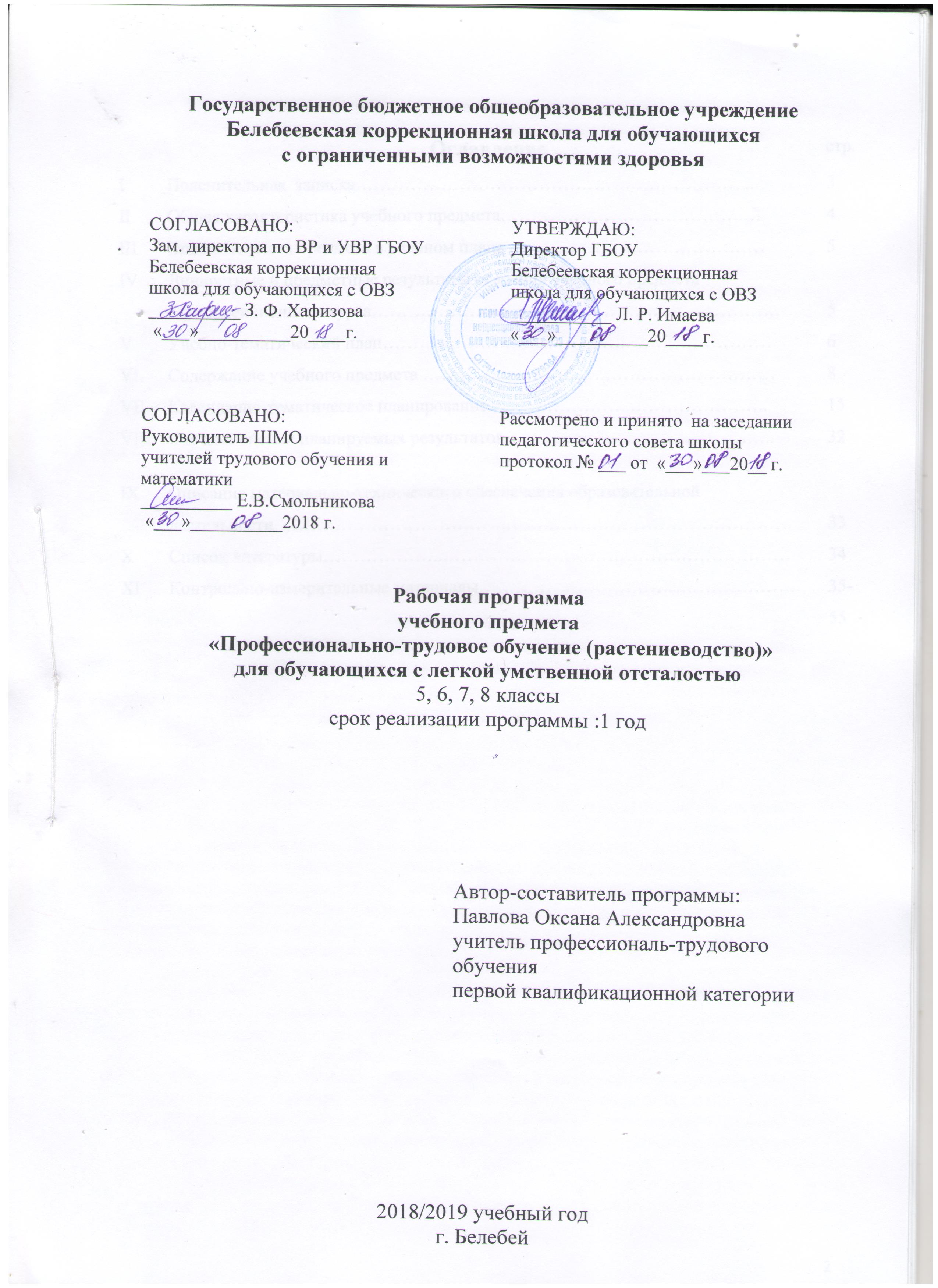 I. ПОЯСНИТЕЛЬНАЯ ЗАПИСКА      Данная     рабочая   программа составлена на основании:      -Федерального компонента государственного стандарта образования утвержденного приказом Минобразования  России от 5.03.2004г.№1089.      -Закона РФ «Об образовании» ОТ 10.07.1992Г. №3266-1  (в ред.от    24.04.2008г) ст.7, 9, 11.- приказа Министерства образования и Науки Российской Федерации «Об утверждении федерального государственного образовательного стандарта образования для обучающихся с умственной отсталостью (интеллектуальными нарушениями)» от 19 декабря 2014 г. № 1599,       -Учебного плана Государственного бюджетного образовательного учреждения Белебеевская коррекционная школа для обучающихся с ограниченными возможностями здоровья на 2018-2019 год-программы  специальной (коррекционной) общеобразовательной школы VIII вида, для 5-9классов по сельскохозяйственному труду под редакцией  В.В Воронковой, автора Е.А.Ковалевой. Учебные пособия используемые на уроках: Е.А. Ковалева «Сельскохозяйственный труд», О. Ганичкина «Большая книга садовода и огородника» .Э.А. Фалкенберг, А.Е. Панкратова «Азбука садовода и огородника».В программе соблюдается преемственность с примерными программами среднего общего образования, в том числе и в использовании основных видов учебной деятельности обучающихся.     Изучение растениеводства в основной школе направлено на достижение следующих цели:1) освоение технологических знаний, основ культуры созидательного труда,    формирование   представлений о технологической культуре на основе включения учащихся в разнообразные виды трудовой деятельности по созданию личностно или общественно значимых изделий;В соответствии с этой целью определены задачи:коррекционно-развивающая:-корректировать недостатки развития познавательной деятельности учащихся путемсистематического и целенаправленного воспитания и совершенствования у них правильного восприятия формы, строения, величины, цвета предметов, их положения в пространстве, умения находить в изображаемом существенные признакиобразовательная:-овладение общетрудовыми и специальными умениями, необходимыми для поиска и использования технологической информации, проектирования и создания продуктов труда, ведения домашнего хозяйства, самостоятельного и осознанного определения своих жизненных и профессиональных планов; безопасными приемами труда;-развитие познавательных интересов, технического мышления, пространственного воображения, интеллектуальных, творческих, коммуникативных и организаторских способностей;воспитательная:-воспитание трудолюбия, бережливости, аккуратности, целеустремленности, предприимчивости, ответственности за результаты своей  деятельности; уважительного отношения к людям различных профессий и результатам их труда; -получение опыта применения политехнических и технологических знаний и умений в самостоятельной практической деятельности, приобретение учащимися практических умений в сельскохозяйственной и прикладной творческой деятельности, их социально-трудовая адаптация на основе профессионального самоопределения.II. ОБЩАЯ ХАРАКТЕРИСТИКА УЧЕБНОГО ПРЕДМЕТАПрофессионально-трудовое обучение складывается из следующих содержательных компонентов: теоретические сведения и практические работы. Перечисленные компоненты отражают богатый опыт профессионально-трудового обучения в нашей стране, учитывают современные тенденции отечественной и зарубежной школы и позволяют реализовать поставленные перед школьным образованием цели на информационно емком и практически значимом материале. Эти содержательные компоненты, развиваясь на протяжении всех лет обучения, естественным образом переплетаются и взаимодействуют в учебных курсах. Программа содержит оптимальный объем сельскохозяйственных знаний и навыков, необходимых учащимся с ОВЗ. При составлении программы были учтены принципы последовательности и преемственности обучения, а так же сезонность полевых работ. Преподавание базируется на знаниях, получаемых учащимися на занятиях природоведения, естествознания и математики. Программа способствуем профориентации и социальной адаптации учащихся, развивает их умственный и сенсомоторный потенциал и положительно влияет на личностные свойства. Первый этап обучения предполагает подготовку школьников по основным вопросам растениеводства. Учащиеся знакомятся с основными понятиями: сельскохозяйственное производство, фермерское и личное подсобное хозяйство, виды овощных и плодово-ягодных культур. Изучают многообразие однолетних и многолетних цветковых растений и древесно-кустарниковых пород, используемых в цветоводстве и декоративном садоводстве. Учатся использовать простейшие виды сельскохозяйственного инвентаря, выполнять несложные практические задания. Оказывая помощь старшим в организации сезонных сельскохозяйственных работ. Выполняют наиболее характерные ручные работы по выращиванию овощей и цветочно-декоративных растений. Программа предполагает знакомство обучающихся с правилами сбора семян, а также способами их хранения; агротехникой выращивания овощей в домашних условиях и в открытом грунте, с правилами подготовки семян к посеву, получают представление о подкормке астений органическими удобрениями. Правилами выращивания рассады, устройством парников и теплиц и др.Профессионально-трудовое обучение по профилю растениеводство, как учебный предмет является частью трудового обучения  в специальной коррекционной школе VΙΙΙ вида. Обучение  с/х труду воспитывает трудолюбие, коллективизм, любовь к земле, способствует эмоциональному окружающей действительности, формирует многие психические процессы; является эффективным средством коррекции многих нарушений норм головного мозга. Программа учитывает местные почвенно-климатические условия, способствует профориентации, социальной адаптации, развивает сенсомоторный потенциал учащихся. Занятия по растениеводству  проводятся в специально оборудованном кабинете и на пришкольной территории с разработанными цветниками. Кустарниковыми и древесными насаждениями. Для работы на участке имеется помещение для хранения инвентаря.  Программа предусматривает двухлетний срок обучения как наиболее оптимальный для получения  обучающимися образования. На уроках по предмету «Профессионально- трудовое обучение» учащиеся 5,6,  классах делятся на две группы. Комплектование групп осуществляется с учетом интеллектуальных. Психофизических особенностей учащихся и рекомендаций врача. Профили трудового обучения необходимо подбирать в соответствии с потребностями и психофизическими возможностями детей с ОВЗ с учетом региональных особенностей  и наличием условий для реализации профиля . Таким образом, в ходе освоения содержания курса учащиеся получают возможность: овладеть элементарными приемами труда, сформировать практические навыки выполнения различных приемов работы; овладеть обще трудовыми умениями и навыками; изучить особенности сельскохозяйственных культур и их выращивания; развить самостоятельность и положительную мотивацию трудовой деятельности. Учитывая нарушение процессов запоминания и сохранение информации у детей  с ОВЗ, некоторые темы изучаются ознакомительно  с опорой на наглядность. Снизив объем запоминаемой информации, для учащихся с ОВЗ целесообразно более широко ввести употребление опорных схем, памяток, алгоритмов. Среди большинства обучающихся с ОВЗ существует большая группа ребят с недостатками зрительно-пространственного восприятия, нарушениями конструктивно-пространственного мышления, поэтому такие учащиеся испытывают большие трудности при изучении теоретического материала.III. ОПИСАНИЕ МЕСТА УЧЕБНОГО ПРЕДМЕТА В УЧЕБНОМ ПЛАНЕСогласно учебному плану государственного бюджетного образовательного учреждения Белебеевская коррекционная школа для обучающихся с ограниченными возможностями здоровья  на «Профессионально – трудовое обучение» на ступени основного общего образования детей с ОВЗ отводится  в 5 классе 70 ч. – 2 часа в неделю, в 6 классе 70 ч. - 2 часа в неделю, в 7 классе 70 ч.– 2 часа в неделю,  в 8 классе – 105 ч., 3 часа в неделю. Программа будет реализована в 2018-2019 уч.гг.IV. ЛИЧНОСТНЫЕ И ПРЕДМЕТНЫЕ РЕЗУЛЬТАТЫ ОСВОЕНИЯ УЧЕБНОГО ПРЕДМЕТА КОРРЕКЦИОННОГО КУРСАПрограмма содержит систему знаний и заданий, направленных на достижение личностных, предметных результатов:Личностные:формирование ответственного отношения к учению, готовности к саморазвитию, осознанному выбору с учетом познавательных интересов;формирование целостного мировоззрения, соответствующего современному уровню развития науки и учитывающего многообразие современного мира;формирование осознанного, уважительного и доброжелательного отношения к другому человеку, его мнению, мировоззрению, культуре, языку, вере, гражданской позиции; готовности и способности вести диалог с другими людьми и достигать в нем взаимопонимания;воспитание патриотизма, уважения к Отечеству; осознание своей этнической принадлежности, знание истории, языка, культуры своего народа, своего края, основ культурного наследия народов России и человечества; усвоение гуманистических, демократических и традиционных ценностей многонационального российского общества; воспитание чувства ответственности и долга перед Родиной;формирование коммуникативной компетентности в общении и сотрудничестве со сверстниками, детьми старшего и младшего возраста, взрослыми в процессе образовательной, общественно-полезной, учебно-исследовательской, творческой и других видов деятельности; формирование ценности здорового и безопасного образа жизни;формирование основ экологической культуры;уважительное и заботливое отношение к членам своей семьи;Совершенствование движений и сенсомоторного развития:  развитие мелкой моторики и пальцев рук; развитие навыков каллиграфии; развитие артикуляционной моторики. Коррекция отдельных сторон психической деятельности: коррекция – развитие восприятия, представлений, ощущений; коррекция – развитие памяти; коррекция – развитие внимания; формирование обобщенных представлений о свойствах предметов (цвет, форма, величина); развитие пространственных представлений и ориентации; развитие представлений о времени. Развитие различных видов мышления: развитие наглядно-образного мышления; развитие словесно-логического мышления (умение видеть и устанавливать логические связи между предметами, явлениями и событиямиКоррекция нарушений в развитии эмоционально-личностной сферы: развитие инициативности, стремления доводить начатое дело до конца; формирование умения преодолевать трудности; воспитание самостоятельности принятия решения; формирование адекватности чувств; формирование устойчивой и адекватной самооценки; формирование умения анализировать свою деятельность; воспитание правильного отношения к критикеПредметные    - рациональное использование учебной и дополнительной технологической информации для проектирования и создания объектов труда;     - оценка технологических свойств сырья, материалов и областей их применения; -  владение алгоритмами и методами решения организационных и технико- технологических задач; - распознавание видов, назначения материалов, инструментов и оборудования, применяемого в технологических процессах; - применение общенаучных знаний по предметам естественно-математического цикла в процессе подготовки и осуществления технологических процессов для обоснования и аргументации рациональности деятельности; -  владение способами научной организации труда, формами деятельности, соответствующими культуре труда; - применение элементов прикладной экономики при обосновании технологий и проектов. -  планирование технологического процесса и процесса труда; -  подбор материалов с учетом характера объекта труда и технологии; -  проведение необходимых опытов и исследований при подборе сырья, материалов и проектировании объекта труда;-  подбор инструментов и оборудования с учетом требований технологии; -  проектирование последовательности операций; -  выполнение технологических операций с соблюдением установленных норм, стандартов и ограничений; -  соблюдение норм и правил безопасности труда, правил санитарии и гигиены; -  соблюдение трудовой и технологической дисциплины; - обоснование критериев и показателей качества промежуточных и конечных результатов труда; - подбор и применение инструментов, приборов и оборудования в технологических процессах с учетом областей их применения; - контроль промежуточных и конечных результатов труда по установленным критериям; -  выявление допущенных ошибок в процессе труда; -  документирование результатов труда и проектной деятельности. V. УЧЕБНО-ТЕМАТИЧЕСКИЙ ПЛАН5 класс6 класс7 класс8 классVI. СОДЕРЖАНИЕ УЧЕБНОГО ПРЕДМЕТА5 класс 2ч. в неделю всего 70 ч.Тема № 1 Сельскохозяйственный труд (2 ч)Что изучает предмет растениеводство. Экскурсия на школьный учебно-опытный участок. Охрана труда.Тема № 2. Осенние сельскохозяйственные работы (12ч)Объект работы. Овощи.Теоретические сведения. Уборка урожая. Уборка картофеля. Уборка моркови и свеклы. Сбор после урожайных остатков растенийПрактическая работа: сбор после урожайных остатков растений Тема № 3. Горох (7 ч)Объект работы. Горох.Теоретические сведения. Строение растения гороха. Особенности растения гороха. Использование гороха.Тема №4 Подготовка семян к посеву (3 ч.)Объект. горохТеоретические сведения. Правила проверки на всхожестьПрактическая работа. Проверка на всхожесть семян горохаТема № 5. Фасоль (6 ч)Объект работы. Фасоль.Теоретические сведения. Строение растения фасоли. Особенности растения фасоли. Использование фасоли.Тема №6 Подготовка семян к посеву (4 ч.)Объект. Фасоль.Теоретические сведения. Правила проверки на всхожестьПрактическая работа. Проверка на всхожесть семя фасолиТема №7 Зимний и ранневесенний уход за плодовыми деревьями (4 ч.)Объект. Плодовые деревьяТеоретические сведения. Строение плодовых деревьев, уход за ними. Вредители. Уход за деревьямиТема № 8.  Картофель (6 ч)Объект работы. Картофель.Теоретические сведения. Строение растения картофеля. Особенности растения. Использование картофеля. Вредители и болезни картофеляТема №9 Органические удобрения. (9ч)Объект работы. Органические удобренияТеоретические сведения. Виды органических удобрений. Сроки их внесения в почву.Тема № 10. Цветочные культуры (17ч)Объект работы. Цветочные растения.Теоретические сведения. Виды цветочных растений. Комнатные растения. Ручной инвентарь для выращивания комнатных растений. Уход за комнатными растениями. Цветочные растения открытого грунта. Однолетние цветочные растения. Цветник. Выращивание ноготков. Выращивание настурции. Выращивание бархатцев Практические работы. Удаление пыли с комнатных растений. Посадка ноготков. Посадка настурции. Выращивание бархатцевОсновные требования, предъявляемые к знаниям и умениям обучающихся: Обучающиеся должны знать: - правила по ТБ при работе на участке;- сроки и правила уборки картофеля, моркови, свеклы;- правила сбора послеурожайных остатков;- строение гороха;- особенности строения гороха;- строение фасоли;- особенности фасоли;- строение растения картофель;- особенности картофеля; - виды цветочных растений;- инвентарь для выращивания комнатных растений;- правила ухода за комнатными растениями;- названия однолетних цветочных растений;- правила выращивания однолетних цветочных растений.              Обучающиеся должны уметь:- убирать послеурожайные остатки;- различать горох по внешним признакам;- различать фасоль по внешним признакам;- производить уход за комнатными растениями;- высаживать однолетние цветочные растения.6 класс 2 ч в неделю всего 70 ч.Тема №1 Сбор урожая картофеля  (4 часа)Объект работы. Картофель. Теоретические сведения. Задачи обучения в предстоящем учебном году. Охрана труда. Сроки уборки картофеля. Правила выкопки клубней без повреждений. Практические работы. Выкопка клубней картофеля. Сбор клубней и их просушка. Закладка клубней на хранение в тару. Тема № 2   Почва и ее обработка (6 часа)Объект работы. Почва. Теоретические сведения. Общее представление о почве и пахотном слое. Значение почвы для выращивания растений. Удобрение почвы. Обработка почвы с помощью лопаты. Правила вскапывание почвы лопатой. Требования к качеству вскапывания. Умение. Работа лопатой. Практические работы. Выбор лопаты. Осмотр участка и определение направления борозд. Прокладывание первой борозды. Соблюдение глубины вскапывания и слитности борозд.Тема №3   Подготовка почвы под посадку чеснока (4 часа)Объект работы. Чеснок. Теоретические сведения. Требования к обработке почвы под чеснок. Практические работы. Разметка участка или гряд под чеснок. Вскапывание участка. Рыхление и выравнивание участка граблями. Тема № 4 Посадка чеснока(5 часа)Объект работы. Чеснок. Теоретические сведения. Сроки посадки чеснока. Подготовка посадочного материала. Способы посадки, глубина заделки чеснока. Умение. Выращивание чеснока. Практические работы. Разметка рядков с помощью веревки и колышков. Посадка чеснока в рядки. Тема №5     Ягодные кустарники и уход за ними. (4 часа) Объект работы. Ягодный кустарник. Теоретические сведения. Ягодные кустарники, распространенные в местных условиях. Необходимость обработки почвы при уходе за ягодными кустарниками. Правила вскапывания почвы вокруг ягодных  кустарников. Глубина вскапывания. Практические работы. Вскапывание почвы вокруг ягодных кустарников лопатой.Практическое повторение Виды работы. Уборка овощей и картофеля. Обработка почвы с помощью ручного инвентаря. Самостоятельная работа Обработка почвы с помощью лопаты. Тема №6 Уход за комнатными цветковые растения (8 часов)Объект работы. Комнатные цветковые растения.Теоретические сведения. Приемы ухода за комнатными растениями (рыхление, уплотнение почвы, подсыпка почвенной смеси, удаление отмерших листьев). Случаи, когда следует укорачивать стебли. Признаки необходимости перевалки или деления растения.Умения. Самостоятельный выбор приемов ухода за комнатными растениями.Практические работы. Удаление отмерших листьев, поврежденных стеблей и побегов с растений. Легкое рыхление поверхности почвы вокруг них. Добавка земляной смеси (по необходимости). Полив растений.Тема №7 Строение цветкового растения (5 часа)Теоретические сведения. Общее представление об органах цветкового растения (корни, стебли, листья, цветки). Разнообразие и форма стеблей и листьев. Виды листа (простой и сложный). Форма и окраска цветков. Особенности цветков растений (корневища, луковица, клубень, корне клубни), назначение корневищ, луковиц, клубня и корне клубня у цветкового растения. Наглядное пособие. натуральные цветковые растения с различными формами стеблей, листа, цветка и с видоизмененными органами.Умение. Распознавание и название органов цветкового растения.Упражнения. Определение растений с прямостоячими, вьющимися и стелющимися стеблями, с простыми и сложными листьями, с одиночными цветками и соцветиями.Тема №8 Овощи (8 часов)Объект работы. Овощи. Теоретические сведения. Общее представление об овощах и овощных культурах. Группы и характеристика овощных культур (корнеплоды, капустные и луковичные овощные культуры, плодовые и зеленные овощные культуры). Необходимость потребления разнообразных овощей. Наглядное пособие. Изображение овощей и растений в полном развитии.Умение. Распознавание овощей. Упражнение. Классификация овощных культур. Тема №9   Основные полевые культуры (7 часов)Объект работы. Пшеница, подсолнечник, сахарная свекла. Теоретические сведения. Культуры, относящиеся к полевым (пшеница и другие зерновые, подсолнечник, сахарная свекла). Продукция из полевых культур, ее значение. Полевые культуры, выращиваемые в местных условиях. Подробное ознакомление с основными полевыми культурами, распространенными в местных условиях: строение растений, особенности продуктивных частей, использование. Кормовые культуры и кормовые травы, выращиваемые в местных условиях. Наглядное пособие. Зерна разных зерновых культур (кукурузы, пшеницы, овса, гречихи и др.), а также кормовых корнеплодов и кормовых бахчевых культур. Умение. Распознавание вида полевой культуры. Упражнение. Определение полевых культур по продуктивным частям и внешнему виду. Тема № 10   Столовые корнеплоды (6 часов)Объект работы. Овощи. Теоретические сведения. Морковь и свекла – столовые корнеплоды. Морковь и свекла – двулетние растения. Строение растений моркови и свеклы первого и второго года жизни. Строение их корнеплодов. Стандартные размеры корнеплодов моркови и свеклы. Умение. Распознавание стандартного столового корнеплода. Упражнение. Определение стандартных столовых корнеплодов. Практическое повторение Виды работ. Уход  за плодовыми деревьями.Самостоятельная работа Разбор смеси семян полевых и овощных культур.Тема №11 Выращивание семян лука и столовых корнеплодов  (11 часов)Объект работы. Овощи. Теоретические сведения. Выбор луковиц и корнеплодов моркови и свеклы для высадки на семенном участке. Выбор места для семенного участка. Подращивание корнеплодов моркови и свеклы в теплице или в комнатных условиях (при необходимости). Подготовка почвы. Уход за высадками корнеплодов и лука. Практические работы. Отбор корнеплодов моркови и свеклы для посадки. Подготовка горшков больших размеров, насыпка в них почвы, смешанной с перегноем. Посадка в горшки корнеплодов и установка их на светлое и теплое место. Вскапывание почвы на семенном участке, удобрение перегноем. Выкопка лунок, внесение в них перегноя. Высадка в лунки подращенных корнеплодов, когда наступит устойчивая теплая погода. Посадка лука на семена. Полив растений и рыхление почвы. Основные требования, предъявляемые к знаниям и умениям обучающихся: Обучающиеся должны знать:- Сроки уборки картофеля- Правила выкопки клубней без повреждений - Общее представление о почве и пахотном слое. -Значение почвы для выращивания растений. -Удобрение почвы. -Требования к обработке почвы под чеснок. - Подготовка посадочного материала.- Способы посадки, глубина заделки чеснока. -Ягодные кустарники-Приемы ухода за комнатными растениями -Общее представление об органах цветкового растения (корни, стебли, листья, цветки).-Общее представление об овощах и овощных культурах. -Культуры, относящиеся к полевым -Морковь и свекла – столовые корнеплоды- Выбор луковиц и корнеплодов моркови и свеклы для высадки на семенном участке.- Выбор места для семенного участка.Обучающиеся должны уметь:-сбор урожая картофеля- Работа лопатой. -Разметка участка или гряд под чеснок -Посадка чеснока в рядки. -Уборка овощей и картофеля. -Обработка почвы с помощью ручного инвентаря. - Самостоятельный выбор приемов ухода за комнатными растениями. -Распознавание и название органов цветкового растения.- Распознавание овощей.- Распознавание вида полевой культуры.- Определение стандартных столовых корнеплодов. -Посадка и уход за луковыми и корнеплодами7 класс2 ч в неделю всего 70 часовТема № 1. Уборка урожая (17  ч)Объект роботы. Овощные культуры.Теоретические сведения. Задачи обучения в предстоящем учебном году. Охрана труда. Способы уборки овощных культур. Условия хранения овощных культур.Практические работы. Уборка семенников лука репчатого, столовой моркови, столовой свеклы. Уборка лука репчатого. Уборка столовых корнеплодов и учет урожая. Хранение столовых корнеплодов.Тема № 2. Ягодные кустарники и уход за ними (8 ч)Объект работы. Ягодные кустарники.Теоретические сведения. Сведения о ягодных кустарниках. Смородина. Крыжовник. Малина. Вредители и болезни ягодных кустарников.Практические работы. Осенний уход за кустами смородины.Тема № 3. Основные плодовые деревья (9 ч)Объект работы. Плодовые деревья.Теоретические сведения. Сведения о плодовых деревьях. Строение плодового дерева. Яблоня. Груша. Вишня. Слива. Размножение плодовых деревьев.Тема № 4. Минеральные удобрения (5 ч)Объект работы. Минеральные удобрения.Теоретические сведения. Виды минеральных удобрений. Хранение минеральных удобрений. Смешивание минеральных удобрений. Внесение минеральных удобрений в почву.Тема № 5. Парники и теплицы (8 ч)Объект работы. Парники и теплицы.Теоретические сведения. Сведения о защищенном грунте. Парники. Теплицы. Почвенные смеси для парников и теплиц. Подготовка парников к зиме. Заготовка биотоплива для парников. Набивка парников биотопливом и почвенной смесью.Тема № 6. Капуста (10 ч)Объект работы. Капуста.Теоретические сведения. Сведения о капустных овощных растениях. Строение и некоторые особенности белокочанной капусты. Сорта и гибриды белокочанной капусты. Выращивание белокочанной капусты. Выращивание рассады. Выращивание капусты в открытом грунте. Вредители и болезни капусты.Практические работы. Выращивание рассады капусты ранних и поздних сортов. Выращивание рассады капусты среднеспелых сортов в холодных рассадниках. Выращивание рассады капусты ранних и поздних сортов в открытом грунте.Тема № 7. Зеленые овощи (13 ч)Объект работы. Зеленые овощи.Теоретические сведения. Сведения о зеленых овощных растениях. Салат. Листовая горчица. Укроп. Петрушка. Редис.Практические работы. Выращивание листовой горчицы. Выращивание зелени укропа. Выращивание цветущих растений укропа. Выращивание петрушки корневой. Выращивание редиса в открытом грунте. Выращивание семян редиса с пересадкой растений.Основные требования, предъявляемые к знаниям и умениям обучающихся:           Обучающиеся должны знать:- правила техники безопасности на участке. В кабинете растениеводства;- правила работы при уборке столовых корнеплодов;- общие сведения о ягодных кустарниках;- виды удобрений -способы и сроки  внесения в почву удобрений и их хранение- виды защищенного грунта;- основные виды минеральных удобренийОбучающиеся должны уметь:- различать семенники овощей. Убирать их;- вскапывать приствольный круг;- распознавать удобрения;- подготавливать почвенные смеси для парников и теплиц8 класс3 ч в неделю всего 105 ч.Тема № 1. Уборка урожая (10 ч)Объект работы. Овощные культуры.Теоретические сведения. Задачи обучения в предстоящем учебном году. Охрана труда. Уборка семенников укропа. Уборка семенников редиса. Уборка семенников капусты. Хранение семян. Уборка капусты. Простейшая переработка капусты.Практические работы. Уборка семенников укропа. Уборка семенников редиса. Уборка поздней капусты.Тема № 2. Посадка малины и смородины (12 ч)Объект работы. Малина и смородина.Теоретические сведения. Малина. Посадка малины. Весенний уход за молодыми посадками малины. Смородина. Выращивание посадочного материала смородины. Посадка смородины.Тема № 3. Осенний уход за плодоносящим садом (9 ч)Объект работы. Плодовые деревья.Теоретические сведения. Высокорослые и низкорослые плодовые деревья. Вредители плодовых деревьев. Уход за плодоносящим садом ранней осенью. Уход за плодоносящим садом поздней осенью.Тема № 4. Защищенный грунт (6 ч)Объект работы. Защищенный грунт.Теоретические сведения. Защищенный грунт и его значение. Утепленный грунт. Парники. Теплицы. Весенние работы в парниках и теплицах.Тема № 5. Салат кочанный (7 ч)Объект работы. Салат кочанный.Теоретические сведения. Строение и некоторые особенности салата кочанного. Сорта салата кочанного. Выращивание салата кочанного. Выращивание салата кочанного в теплице.Тема № 6. Томат (17 ч)Объект работы. Томат.Теоретические сведения.   Строение и некоторые особенности томата. Сорта и гибриды томата. Выращивание рассады. Выращивание томата в открытом грунте. Выращивание томата безрассадным способом.Практические работы. Выращивание рассады томата. Выращивание томата в открытом грунте.Тема №7. Огурец. (11 часов)Объект работы. Огурец.Теоретические сведения. Строение и некоторые особенности огурца. Сорта и гибриды огурца для открытого грунта. Выращивание огурца в открытом грунте.Практические работы. Выращивание огурца в открытом грунте.Тема №8. Выгонка цветочных культур. (9 часов)Объект работы. Цветковые культурыТеоретические сведения. Выгонка как комплекс агротехнических приемов. Цветковые культуры, пригодные для выгонки. Основные правила: предварительная подготовка, создание условий для зацветания в непривычное для растений время. Основные приемы выгонки некоторых растенийТема№8 Посадка плодовых деревьев ( 10 часов)Объект работы. Плодовые деревья.Теоретические сведения. Выбор места под сад. Подготовка к посадке плодовых деревьев.Практические работы. Высадка рассады овощных культур в открытый грунт.Основные требования, предъявляемые к знаниям и умениям обучающихся: Обучающиеся должны знать:- сроки уборки семенников, дозревания семян, условия хранения;- способы уборки овощей и способы их хранения;- продолжительность жизни ягодных кустарников, размножение, сроки и способы выращивания ягодных кустарников;-виды плодовых деревьев, вредители и меры борьбы с ними, правила перекопки приствольного круга;- значение защищенного грунта и его виды. Устройство парника и теплицы;- биологические особенности томата, выращивание рассады, сроки посева семян и высаживания в открытый грунт, особенности ухода за томатом;- сроки с способы выращивания зеленых овощейОбучающиеся должны уметь:- срезать засохшие стебли редиса и укропа, связывать в пучки. Развешивать для дозревания;- убирать, сортировать овощные культуры и закладывать их на хранение;- выращивать малину и смородину- выращивать посадочный материал смородины;- выращивать томат;- выращивать салат.VΙΙ. КАЛЕНДАРНО-ТЕМАТИЧЕСКОЕ ПЛАНИРОВАНИЕ5 КЛАСС6 КЛАСС7 КЛАСС8 КЛАССVIII. СИСТЕМА ОЦЕНКИ ПЛАНИРУЕМЫХ РЕЗУЛЬТАТОВ        Контроль знаний и умений учащихся устанавливает, что и на каком уровне усваивают ученик. Он бывает текущим и итоговым. Контроль дает возможность учителю совершенствовать учебный процесс, а так же стимулирует корректировку или выбор оптимальной методики обучения для обучающихся различных уровней подготовки, приучает к систематическому труду, ответственному отношению к его результатам.        Проверяя знания учащихся, учитель оценивает. Оценка должна быть понятна ученику, т.е. быть объективной и справедливой. Не все знания и умения подлежат оценке. Оценка имеет функцию поощрения и порицания, является средством воспитательного воздействия.       Результатом оценки знаний и умений учащихся является отметка, выставляемая в журнал. Ее выставляют за фактические знания и умения, предусмотренные учебной программой. Отметку нельзя снижать за плохое поведение на уроках, поломку инструмента. Но нарушение техники безопасности в процессе обучения или технологии изготовления должно быть отражено в отметке, так как эти нарушения влекут снижения качества изделия, увеличению времени на его изготовление.      При оценке знаний и умений необходимо отмечать слабые и сильные стороны каждого учащегося индивидуально, замечать стремиться ли ученик к совершенствованию знаний и умений или пользуется своими природными задатками. При этом необходимо учитывать индивидуальные особенности обучающихся: застенчивость, болезненность, замедленность умственного или физического развития.    При выставлении отметок необходимо так же учитывать объективные причины, связанные с недоброкачественным материалом, неисправным инструментом, отсутствием оборудования и др. Проверка знаний учащихся осуществляется путем текущего устного опроса и текущих или итоговых письменных контрольных работ: контрольных заданий, тестов, задач, кроссвордов и т.д.          Проверка умений учащихся в виде практических работ, тестов, упражнений. Умения обучающихся оцениваются в основном по результатам выполнения какого-нибудь изделия. Оценка текущих и итоговых знаний и умений учащихся производиться по пятибалльной системе: За теоретическую часть:Оценка «5» ставится ученику, если теоретический материал усвоен в полном объёме, изложен без существенных ошибок с применением профессиональной терминологии.Оценка «4» ставится ученику, если в усвоении теоретического материала допущены незначительные пробелы, ошибки, материал изложен не точно, применялись дополнительные наводящие вопросы.Оценка «3» ставится ученику, если в усвоении теоретического материала имеются существенные пробелы, ответ не самостоятельный, применялись дополнительные наводящие вопросы.Оценка «2» ставится ученику, если в ответе допущены грубые ошибки, свидетельствующие о плохом усвоении теоретического материала даже при применении дополнительных наводящих вопросов.За практическую работу:Оценка «5» ставится ученику, если качество выполненной работы полностью соответствует технологическим требованиям и работа выполнена самостоятельно.Оценка «4» ставится ученику, если к качеству выполненной работы имеются замечания и качество частично не соответствует технологическим требованиям. Работа выполнена самостоятельно.Оценка «3» ставится ученику, если качество выполненной работы не соответствует технологическим требованиям. Работа выполнена с помощью учителя.Оценка «2» ставится ученику, если работа не выполнена.ΙX.ОПИСАНИЕ МАТЕРИАЛЬНО-ТЕХНИЧЕСКОГО ОБЕСПЕЧЕНИЯ ОБРАЗОВАТЕЛЬНОЙ ДЕЯТЕЛЬНОСТИДля реализации обязательного минимума содержания по разделам  имеется наличие учебно-материальной базы для практической деятельности школьников. Школьный учебно-опытный участок (УОУ), кабинет растениеводства  являются основной базой для изучения сельского хозяйства.  УОУ и кабинеты имеют набор ручных инструментов и оборудования для выполнения основных видов сельскохозяйственных работ. Большое  внимание обращено на обеспечение безопасности труда учащихся при выполнении технологических операций, соблюдение правил электробезопасности.Кабинет, в котором проходит  индивидуальное обучение  соответствует следующим требованиям по санитарно-эпидемиологические правила и нормативы СанПиН 2.4.2.2821-1 (от 29 декабря . N 189)Для подбора учебной мебели соответственно росту обучающихся производится ее цветовая маркировка (согласно СанПиН 2.4.2.2821-10 п.5.4)Ученическая мебель изготовлена из материалов  безвредных для здоровья детей и соответствует росто-возрастным особенностям обучающегося и требованиям эргономики (согласно СанПиН 2.4.2.2821-10 п.5.2)При оборудовании учебных помещений соблюдаются размеры проходов и расстояния (согласно СанПиН 2.4.2.2821-10 п.5.6)Кабинет имеет  естественное освещение в соответствии с гигиеническими требованиями к естественному, искусственному, совмещенному освещению  (согласно СанПиН 2.4.2.2821-10 п.7.1.)В кабинете используется ТСО: компьютер,  проектор (технические средства установлены согласно СанПиН 2.4.2.2821.):Кабинет растениеводства оснащен мебелью, приспособлениями для работы, ТСО, рабочим и демонстрационным столом.Кабинет оснащен специальными средствами обучения: муляжи фруктов и овощей; приспособления; коллекции; гербарии; макеты;инструкционные карты; картины;наборы семян;плакаты;защитная одежда;оборудование для ухода за комнатными растениями, практических работ;В кабинете растениеводства есть экспозиционные материалы:организующие учащихся на овладение приемами учебной работы;В кабинете есть литература: справочная; научно-популярная; учебники; научно-методические пособия; образцы практических и самостоятельных работ учащихся; подборки олимпиадных заданий и т.д.В кабинете растениеводства средства обучения систематизированы: по видам (карты, схемы, таблицы и т.п.); по классам .В кабинете находятся раздаточные материалы:для организации индивидуальной, групповой, фронтальной самостоятельной учебной работы;для проверки знаний, умений (карточки-задания);коллекции минеральных удобрений;гербарии и т.п.Кабинет растениеводства отвечает санитарно-гигиеническим условиям, эстетическим и техническим требованиям.X. СПИСОК ЛИТЕРАТУРЫОсновной:1.	Воронкова В.В.,  Ковалева Е.А. Программа  специальной (коррекционной) общеобразовательной школы VIII вида, сборник 2 Москва «ВЛАДОС», 2010г.Ковалева Е.А. Сельскохозяйственный труд учебник для 5 класса специальной (коррекционной) общеобразовательной учереждений VIII вида. М.: Просвещение, 2015        Ковалева Е.А. Сельскохозяйственный труд учебник для 6  класса специальной (коррекционной) общеобразовательной учереждений VIII вида. М.: Просвещение, 2016Ковалева Е.А. Сельскохозяйственный труд учебник для 7 класса специальной (коррекционной) общеобразовательной учереждений VIII вида. М.: Просвещение, 2016Ковалева Е.А. Сельскохозяйственный труд учебник для 8 класса специальной (коррекционной) общеобразовательной учереждений VIII вида. М.: Просвещение, 2016Дополнительный:Ковалева Е.А. Сельскохозяйственный труд учебник для4- 6 класса вспомогательной школы. М.: Просвещение, 1992Ковалева Е.А. Сельскохозяйственный труд учебник для7- 8 класса вспомогательной школы. М.: Просвещение, 1993журнал «Приусадебное хозяйство».-М., Сельская новь,№ 1-6, 2013журнал «Усадьба». М., 2012-2014г.г.Интернет сайты:1.Открытый урокhttp://xn--i1abbnckbmcl9fb.xn--p1ai/Методические пособия для специальных (коррекционных) школ | Преподавание учебных предметов | Учителям | Педагогам | Учебная литература | Список источниковhttp://spisok-literaturi.ru/spisok-istochnikov/uchebnaya-literatura/pedagogam/uchitelyam/prepodavanie-uchebnyih-predmetov/metodicheskie-posobiya-dlya-spetsialnyih-korrektsionnyih-shkol.htmlКлассификация декоративных растенийhttp://cvetu.com.ua/index_ru.php?cat=interes&ind=274 Каталог комнатных растений по алфавиту с картинкамиhttp://www.plantopedia.ru/encyclopaedia/pot-plant/sections.phpВнеурочка "Посев семян" - Разноеhttps://pedportal.net/nachalnye-klassy/raznoe/vneurochka-quot-posev-semyan-quot-9101336.   Георгины уход и выращивание видеоhttp://sad0vodu.ru/udobrenija/georginy-uhod-i-vyrashhivanie-video.html7. Названия комнатных цветов, каталог комнатных цветов с фотоhttp://klumba-plus.ru/komnatnie-cveti/nazvaniya-komnatnih-cvetov/Оглавлениестр.ΙПояснительная  записка………………………………………………………....        3ΙΙОбщая характеристика учебного предмета………………………………….…       4ΙΙΙОписание места предмета в учебном плане ……………………………………     5ΙVЛичностные и предметные результаты освоения учебного предмета       коррекционного курса………………………………………………………….    5VУчебно-тематический план………………………………….……………………     6VΙСодержание учебного предмета ………………………….………………………    8VΙΙКалендарно-тематическое планирование …………………..…………………..15VΙΙΙСистема оценки планируемых результатов…………………….………………..         32ΙXОписание материально-технического обеспечения образовательной деятельности………………………………………………………………………….    33XСписок литературы………………..…………………………………………………34№ п/пТемаВсего часовТеоретические занятияПрактические занятия1Сельскохозяйственныйтруд2112Осенниесельскохозяйственныеработы12573Горох7704Подготовка семян к посеву3125Фасоль6606Подготовка семян к посеву4227Зимний и ранневесенний уход за плодовыми деревьями4408Картофель6609Органические удобрения99010Цветочные культуры17134ИТОГО 705416№ п/пТемаВсего часовТеоретические занятияПрактические занятия1Сбор урожая картофеля4312Почва и ее обработка6333Подготовка почвы под посадку чеснока 5314Посадка чеснока5415Ягодные кустарники и уход за ними4406Уход за комнатными цветковые растения8357Строение цветкового растения5508Овощи8809Основные полевые культуры77010Столовые корнеплоды64211Выращивание лука и столовых корнеплодов1266ИТОГО:705119№ п/пТемаВсего часовТеоретические занятияПрактические занятия1Уборка урожая171072Ягодные кустарники и уход за ними8803Основные плодовые деревья9904Минеральные удобрения5505Парники и теплицы8806Капуста10737Зеленые овощи1385ИТОГО 705515№ п/пТемаВсего часовТеоретические занятияПрактические занятия1Уборка урожая10642Посадка малины, смородины, крыжовника121113Осенний уход за плодоносящим садом 9904Защищенный грунт6605Салат кочанный776Томат 17987Огурец 11658Выгоночные цветочные культуры9459Посадка плодовых деревьев20119ИТОГО 1056932№ урокаНазвание раздела (кол-во часов)Требования к уровню подготовленности (знать, уметь, владеть, формируемые компетенции)Тема урокаТип урокаНомер урокаДата урока планир.Дата урока факт.Примечание 1Сельскохозяйственный труд (2часа)Знать:Уметь:Владеть:Формируемые компетенции: учебно-познавательная,информационнаяСельскохозяйственный труд и его значениеУрок получения нового знания16.092Сельскохозяйственный труд (2часа)Знать:Уметь:Владеть:Формируемые компетенции: учебно-познавательная,информационнаяЭкскурсия на школьный учебно- опытный участокУрок получения нового знания26.093Осенние сельскохозяйственные работы (12часов)знать: правила по ТБ при работе на участке;сроки и правила уборки картофеля, моркови, свеклы; правила сбора послеурожайных остатков; уметь: убирать после урожайные остатки;владеть:навыками работы граблями; навыками сбора корнеплодов; формируемые компетенции: -учебно-познавательная,информационнаяУборка урожая.Урок получения нового знания113.094Осенние сельскохозяйственные работы (12часов)знать: правила по ТБ при работе на участке;сроки и правила уборки картофеля, моркови, свеклы; правила сбора послеурожайных остатков; уметь: убирать после урожайные остатки;владеть:навыками работы граблями; навыками сбора корнеплодов; формируемые компетенции: -учебно-познавательная,информационнаяУборка картофеля.Комбинированный 213.095,6Осенние сельскохозяйственные работы (12часов)знать: правила по ТБ при работе на участке;сроки и правила уборки картофеля, моркови, свеклы; правила сбора послеурожайных остатков; уметь: убирать после урожайные остатки;владеть:навыками работы граблями; навыками сбора корнеплодов; формируемые компетенции: -учебно-познавательная,информационнаяУборка картофеля.Урок практикум3,420.09, 20.097Осенние сельскохозяйственные работы (12часов)знать: правила по ТБ при работе на участке;сроки и правила уборки картофеля, моркови, свеклы; правила сбора послеурожайных остатков; уметь: убирать после урожайные остатки;владеть:навыками работы граблями; навыками сбора корнеплодов; формируемые компетенции: -учебно-познавательная,информационнаяУборка моркови и свеклы.Комбинированный 527.098,9Осенние сельскохозяйственные работы (12часов)знать: правила по ТБ при работе на участке;сроки и правила уборки картофеля, моркови, свеклы; правила сбора послеурожайных остатков; уметь: убирать после урожайные остатки;владеть:навыками работы граблями; навыками сбора корнеплодов; формируемые компетенции: -учебно-познавательная,информационнаяУборка моркови и свеклы.Урок практикум6,727.09, 4.1010Осенние сельскохозяйственные работы (12часов)знать: правила по ТБ при работе на участке;сроки и правила уборки картофеля, моркови, свеклы; правила сбора послеурожайных остатков; уметь: убирать после урожайные остатки;владеть:навыками работы граблями; навыками сбора корнеплодов; формируемые компетенции: -учебно-познавательная,информационнаяСбор послеурожайных остатков растенийУрок получения нового знания84.1011,12Осенние сельскохозяйственные работы (12часов)знать: правила по ТБ при работе на участке;сроки и правила уборки картофеля, моркови, свеклы; правила сбора послеурожайных остатков; уметь: убирать после урожайные остатки;владеть:навыками работы граблями; навыками сбора корнеплодов; формируемые компетенции: -учебно-познавательная,информационнаяСбор послеурожайных остатков растенийУрок практикум9,10 18.10, 18.1013Осенние сельскохозяйственные работы (12часов)знать: правила по ТБ при работе на участке;сроки и правила уборки картофеля, моркови, свеклы; правила сбора послеурожайных остатков; уметь: убирать после урожайные остатки;владеть:навыками работы граблями; навыками сбора корнеплодов; формируемые компетенции: -учебно-познавательная,информационнаяПовторение изученногоУрок обобщения исистематизациизнаний1125.1014Осенние сельскохозяйственные работы (12часов)знать: правила по ТБ при работе на участке;сроки и правила уборки картофеля, моркови, свеклы; правила сбора послеурожайных остатков; уметь: убирать после урожайные остатки;владеть:навыками работы граблями; навыками сбора корнеплодов; формируемые компетенции: -учебно-познавательная,информационнаяПроверочная работа по теме «Осенние сельскохозяйственные работы»Урок контроля и коррекции ЗУН.1225.1015Горох (7 часов)знать:строение гороха; особенности растения; уметь:различать горох по внешним признакам.Владеть:формируемые компетенции: -учебно-познавательная,информационнаяСтроение растения горохаУрок получения нового знания18.1116Горох (7 часов)знать:строение гороха; особенности растения; уметь:различать горох по внешним признакам.Владеть:формируемые компетенции: -учебно-познавательная,информационнаяКонтрольная работа за 1 четвертьУрок контроля и коррекции ЗУН.28.1117Горох (7 часов)знать:строение гороха; особенности растения; уметь:различать горох по внешним признакам.Владеть:формируемые компетенции: -учебно-познавательная,информационнаяОсобенности растения гороха.Комбинированный 315.1118Горох (7 часов)знать:строение гороха; особенности растения; уметь:различать горох по внешним признакам.Владеть:формируемые компетенции: -учебно-познавательная,информационнаяИспользование гороха.Комбинированный 415.1119Горох (7 часов)знать:строение гороха; особенности растения; уметь:различать горох по внешним признакам.Владеть:формируемые компетенции: -учебно-познавательная,информационнаяВредители и болезни горохаУрок получения нового знания522.1120Горох (7 часов)знать:строение гороха; особенности растения; уметь:различать горох по внешним признакам.Владеть:формируемые компетенции: -учебно-познавательная,информационнаяЗакрепление изученногоУрок обобщения исистематизациизнаний622.1121Горох (7 часов)знать:строение гороха; особенности растения; уметь:различать горох по внешним признакам.Владеть:формируемые компетенции: -учебно-познавательная,информационнаяПроверочная работа по теме «Горох»Урок контроля и коррекции ЗУН729.1122Подготовка семян к посеву(3 часа)Знать: правила проверки на всхожестьУметь : сделать проверку  на всхожесть владеть: навыками работы с горохомформируемые компетенции: учебно-познавательная,информационнаяВсхожесть семянУрок получения нового знания129.1123,24Подготовка семян к посеву(3 часа)Знать: правила проверки на всхожестьУметь : сделать проверку  на всхожесть владеть: навыками работы с горохомформируемые компетенции: учебно-познавательная,информационнаяПроверка семян на всхожестьУрок практикум2,3 6.12, 6.1225Фасоль (6часа)знать:строение фасоли; особенности растения; уметь:различать фасоль по внешним признакам.формируемые компетенции: - учебно-познавательная,информационная;коммуникативная;Строение растения фасоли.Урок получения нового знания113.1226Фасоль (6часа)знать:строение фасоли; особенности растения; уметь:различать фасоль по внешним признакам.формируемые компетенции: - учебно-познавательная,информационная;коммуникативная;Особенности растения фасоли.Комбинированный213.1227Фасоль (6часа)знать:строение фасоли; особенности растения; уметь:различать фасоль по внешним признакам.формируемые компетенции: - учебно-познавательная,информационная;коммуникативная;Использование фасолиКомбинированный320.1228Фасоль (6часа)знать:строение фасоли; особенности растения; уметь:различать фасоль по внешним признакам.формируемые компетенции: - учебно-познавательная,информационная;коммуникативная;Вредители и болезни фасолиУрок получения нового знания420.1229Фасоль (6часа)знать:строение фасоли; особенности растения; уметь:различать фасоль по внешним признакам.формируемые компетенции: - учебно-познавательная,информационная;коммуникативная;Закрепление изученногоУрок обобщения исистематизациизнаний527.1230Фасоль (6часа)знать:строение фасоли; особенности растения; уметь:различать фасоль по внешним признакам.формируемые компетенции: - учебно-познавательная,информационная;коммуникативная;Проверочная работа «Фасоль»Урок контроля и коррекции ЗУН617.0131Подготовка семян к посеву(4 часа)Знать: правила проверки на всхожестьУметь: сделать проверку на всхожесть владеть: навыками работы с фасольюформируемые компетенции: учебно-познавательная,информационнаяВсхожесть семянУрок получения нового знания117.0132Подготовка семян к посеву(4 часа)Знать: правила проверки на всхожестьУметь: сделать проверку на всхожесть владеть: навыками работы с фасольюформируемые компетенции: учебно-познавательная,информационнаяКонтрольная работа за 2 четвертьконтрольный урок224.0133,34Подготовка семян к посеву(4 часа)Знать: правила проверки на всхожестьУметь: сделать проверку на всхожесть владеть: навыками работы с фасольюформируемые компетенции: учебно-познавательная,информационнаяПроверка семян на всхожестьУрок практикум3,4 24.01, 31.0135Зимний и ранневесенний уход за плодовыми деревьями(4 часа)Знать:Уметь:Владеть:формируемые компетенции: -учебно-познавательная,информационнаяОсобенности строения плодового дереваКомбинированный131.0136Зимний и ранневесенний уход за плодовыми деревьями(4 часа)Знать:Уметь:Владеть:формируемые компетенции: -учебно-познавательная,информационнаяУход за плодовыми деревьямиКомбинированный207.0237Зимний и ранневесенний уход за плодовыми деревьями(4 часа)Знать:Уметь:Владеть:формируемые компетенции: -учебно-познавательная,информационнаяВредители плодовых деревьевКомбинированный307.0238Зимний и ранневесенний уход за плодовыми деревьями(4 часа)Знать:Уметь:Владеть:формируемые компетенции: -учебно-познавательная,информационнаяПроверочная работа по теме «Зимний и ранневесенний уход за плодовыми деревьями»Урок контроля и коррекции ЗУН414.0239Картофель(6 часа)знать: строение растения; особенности растения; вредителей картофеля; уметь: выбирать клубни для проращивания;владеть: навыками получения крахмала из картофеля. формируемые компетенции: -учебно-познавательная, информационная;Строение растения картофеля.Урок получения нового знания114.0240Картофель(6 часа)знать: строение растения; особенности растения; вредителей картофеля; уметь: выбирать клубни для проращивания;владеть: навыками получения крахмала из картофеля. формируемые компетенции: -учебно-познавательная, информационная;Особенности растения картофеля. Урок получения нового знания221.0241Картофель(6 часа)знать: строение растения; особенности растения; вредителей картофеля; уметь: выбирать клубни для проращивания;владеть: навыками получения крахмала из картофеля. формируемые компетенции: -учебно-познавательная, информационная;Использование картофеля.Комбинированный321.0242Картофель(6 часа)знать: строение растения; особенности растения; вредителей картофеля; уметь: выбирать клубни для проращивания;владеть: навыками получения крахмала из картофеля. формируемые компетенции: -учебно-познавательная, информационная;Подготовка клубней картофеля к посадке. Посадка картофеля.Комбинированный428.0243Картофель(6 часа)знать: строение растения; особенности растения; вредителей картофеля; уметь: выбирать клубни для проращивания;владеть: навыками получения крахмала из картофеля. формируемые компетенции: -учебно-познавательная, информационная;Уход за картофелем.Комбинированный528.0244Картофель(6 часа)знать: строение растения; особенности растения; вредителей картофеля; уметь: выбирать клубни для проращивания;владеть: навыками получения крахмала из картофеля. формируемые компетенции: -учебно-познавательная, информационная;Вредители и болезни картофеляКомбинированный407.0345Картофель(6 часа)знать: строение растения; особенности растения; вредителей картофеля; уметь: выбирать клубни для проращивания;владеть: навыками получения крахмала из картофеля. формируемые компетенции: -учебно-познавательная, информационная;Проверочная работа по теме «Картофель»Урок контроля и коррекции ЗУН607.0346Органические удобрения(9 часов)Знать:Уметь:Владеть:формируемые компетенции: -учебно-познавательная, информационная; коммуникативная; социально-трудовая;Виды органически удобренийУрок получения нового знания114.0347Органические удобрения(9 часов)Знать:Уметь:Владеть:формируемые компетенции: -учебно-познавательная, информационная; коммуникативная; социально-трудовая;Хранение органических удобренийУрок получения нового знания214.0348Органические удобрения(9 часов)Знать:Уметь:Владеть:формируемые компетенции: -учебно-познавательная, информационная; коммуникативная; социально-трудовая;Внесение в почву органических удобренийУрок получения нового знания321.0349Органические удобрения(9 часов)Знать:Уметь:Владеть:формируемые компетенции: -учебно-познавательная, информационная; коммуникативная; социально-трудовая;НавозКомбинированный 421.0350Органические удобрения(9 часов)Знать:Уметь:Владеть:формируемые компетенции: -учебно-познавательная, информационная; коммуникативная; социально-трудовая;Контрольная работа за 3 четвертьконтрольный урок528.0351Органические удобрения(9 часов)Знать:Уметь:Владеть:формируемые компетенции: -учебно-познавательная, информационная; коммуникативная; социально-трудовая;Компост Комбинированный 628.0352Органические удобрения(9 часов)Знать:Уметь:Владеть:формируемые компетенции: -учебно-познавательная, информационная; коммуникативная; социально-трудовая;Птичий пометКомбинированный 704.0453Органические удобрения(9 часов)Знать:Уметь:Владеть:формируемые компетенции: -учебно-познавательная, информационная; коммуникативная; социально-трудовая;Древесная золаКомбинированный 804.0454Органические удобрения(9 часов)Знать:Уметь:Владеть:формируемые компетенции: -учебно-познавательная, информационная; коммуникативная; социально-трудовая;Проверочная работа по теме «Органические удобрения»Урок контроля и коррекции ЗУН911.0455Цветочные культуры(17 часов)знать:виды цветочных растений; инвентарь для выращивания комнатных растений; правила уход за комнатными растениями;названия однолетних цветочных растений;правила выращивания однолетних цветочных растений; уметь:производить уход за комнатными растениями; высаживать однолетние цветочные растения; владеть: навыками работы приспособлениями для ухода за комнатными растениями; навыками посадки черенков герани, однолетних цветочных растений;формируемые компетенции: -учебно-познавательная, информационная; коммуникативная; социально-трудовая;Виды цветочных растений.Урок получения нового знания111.0456Цветочные культуры(17 часов)знать:виды цветочных растений; инвентарь для выращивания комнатных растений; правила уход за комнатными растениями;названия однолетних цветочных растений;правила выращивания однолетних цветочных растений; уметь:производить уход за комнатными растениями; высаживать однолетние цветочные растения; владеть: навыками работы приспособлениями для ухода за комнатными растениями; навыками посадки черенков герани, однолетних цветочных растений;формируемые компетенции: -учебно-познавательная, информационная; коммуникативная; социально-трудовая;Комнатные растения.Урок получения нового знания218.0457Цветочные культуры(17 часов)знать:виды цветочных растений; инвентарь для выращивания комнатных растений; правила уход за комнатными растениями;названия однолетних цветочных растений;правила выращивания однолетних цветочных растений; уметь:производить уход за комнатными растениями; высаживать однолетние цветочные растения; владеть: навыками работы приспособлениями для ухода за комнатными растениями; навыками посадки черенков герани, однолетних цветочных растений;формируемые компетенции: -учебно-познавательная, информационная; коммуникативная; социально-трудовая;Ручной инвентарь для выращивания комнатных растений.Урок получения нового знания318.0458Цветочные культуры(17 часов)знать:виды цветочных растений; инвентарь для выращивания комнатных растений; правила уход за комнатными растениями;названия однолетних цветочных растений;правила выращивания однолетних цветочных растений; уметь:производить уход за комнатными растениями; высаживать однолетние цветочные растения; владеть: навыками работы приспособлениями для ухода за комнатными растениями; навыками посадки черенков герани, однолетних цветочных растений;формируемые компетенции: -учебно-познавательная, информационная; коммуникативная; социально-трудовая;Уход за комнатными растениями.Комбинированный 425.0459Цветочные культуры(17 часов)знать:виды цветочных растений; инвентарь для выращивания комнатных растений; правила уход за комнатными растениями;названия однолетних цветочных растений;правила выращивания однолетних цветочных растений; уметь:производить уход за комнатными растениями; высаживать однолетние цветочные растения; владеть: навыками работы приспособлениями для ухода за комнатными растениями; навыками посадки черенков герани, однолетних цветочных растений;формируемые компетенции: -учебно-познавательная, информационная; коммуникативная; социально-трудовая;Уход за комнатными растениями.Урок практикум525.0460Цветочные культуры(17 часов)знать:виды цветочных растений; инвентарь для выращивания комнатных растений; правила уход за комнатными растениями;названия однолетних цветочных растений;правила выращивания однолетних цветочных растений; уметь:производить уход за комнатными растениями; высаживать однолетние цветочные растения; владеть: навыками работы приспособлениями для ухода за комнатными растениями; навыками посадки черенков герани, однолетних цветочных растений;формируемые компетенции: -учебно-познавательная, информационная; коммуникативная; социально-трудовая;Размножение комнатных растений.Урок получения нового знания602.0561Цветочные культуры(17 часов)знать:виды цветочных растений; инвентарь для выращивания комнатных растений; правила уход за комнатными растениями;названия однолетних цветочных растений;правила выращивания однолетних цветочных растений; уметь:производить уход за комнатными растениями; высаживать однолетние цветочные растения; владеть: навыками работы приспособлениями для ухода за комнатными растениями; навыками посадки черенков герани, однолетних цветочных растений;формируемые компетенции: -учебно-познавательная, информационная; коммуникативная; социально-трудовая;Выращивание герани.Комбинированный 702.0562Цветочные культуры(17 часов)знать:виды цветочных растений; инвентарь для выращивания комнатных растений; правила уход за комнатными растениями;названия однолетних цветочных растений;правила выращивания однолетних цветочных растений; уметь:производить уход за комнатными растениями; высаживать однолетние цветочные растения; владеть: навыками работы приспособлениями для ухода за комнатными растениями; навыками посадки черенков герани, однолетних цветочных растений;формируемые компетенции: -учебно-познавательная, информационная; коммуникативная; социально-трудовая;Размножение герани стеблевыми черенками.Урок практикум816.0563Цветочные культуры(17 часов)знать:виды цветочных растений; инвентарь для выращивания комнатных растений; правила уход за комнатными растениями;названия однолетних цветочных растений;правила выращивания однолетних цветочных растений; уметь:производить уход за комнатными растениями; высаживать однолетние цветочные растения; владеть: навыками работы приспособлениями для ухода за комнатными растениями; навыками посадки черенков герани, однолетних цветочных растений;формируемые компетенции: -учебно-познавательная, информационная; коммуникативная; социально-трудовая;Цветочные растения открытого грунта.Комбинированный  916.0567Цветочные культуры(17 часов)знать:виды цветочных растений; инвентарь для выращивания комнатных растений; правила уход за комнатными растениями;названия однолетних цветочных растений;правила выращивания однолетних цветочных растений; уметь:производить уход за комнатными растениями; высаживать однолетние цветочные растения; владеть: навыками работы приспособлениями для ухода за комнатными растениями; навыками посадки черенков герани, однолетних цветочных растений;формируемые компетенции: -учебно-познавательная, информационная; коммуникативная; социально-трудовая;Выращивание ноготков.Урок получения нового знания1023.0568Цветочные культуры(17 часов)знать:виды цветочных растений; инвентарь для выращивания комнатных растений; правила уход за комнатными растениями;названия однолетних цветочных растений;правила выращивания однолетних цветочных растений; уметь:производить уход за комнатными растениями; высаживать однолетние цветочные растения; владеть: навыками работы приспособлениями для ухода за комнатными растениями; навыками посадки черенков герани, однолетних цветочных растений;формируемые компетенции: -учебно-познавательная, информационная; коммуникативная; социально-трудовая;Выращивание ноготков.Урок практикум1123.0569Цветочные культуры(17 часов)знать:виды цветочных растений; инвентарь для выращивания комнатных растений; правила уход за комнатными растениями;названия однолетних цветочных растений;правила выращивания однолетних цветочных растений; уметь:производить уход за комнатными растениями; высаживать однолетние цветочные растения; владеть: навыками работы приспособлениями для ухода за комнатными растениями; навыками посадки черенков герани, однолетних цветочных растений;формируемые компетенции: -учебно-познавательная, информационная; коммуникативная; социально-трудовая;Проверочная работа по теме «Цветочные культуры»Урок контроля и коррекции ЗУН1230.0570Цветочные культуры(17 часов)знать:виды цветочных растений; инвентарь для выращивания комнатных растений; правила уход за комнатными растениями;названия однолетних цветочных растений;правила выращивания однолетних цветочных растений; уметь:производить уход за комнатными растениями; высаживать однолетние цветочные растения; владеть: навыками работы приспособлениями для ухода за комнатными растениями; навыками посадки черенков герани, однолетних цветочных растений;формируемые компетенции: -учебно-познавательная, информационная; коммуникативная; социально-трудовая;Контрольная работа за 4 четвертьУрок контроля и коррекции ЗУН1330.05№ п/пНазвание раздела (кол-во часов)Требования к уровню подготовленности (знать, уметь, владеть, формируемые компетенции)Тема урокаТип урокаНомер урокаДата урока планир.Дата урока факт.Примечание 1Сбор урожая картофеля (4 часа)Знать:  правила по ТБ при работе на участке;сроки и правила уборки овощейУметь: убирать картофельВладеть: навыками уборкиФормируемые компетенции: учебно – познавательная, социально-трудовая, информационная, коммуникативная.Вводный урок «Растениеводство»комбинированный№1 3.092Сбор урожая картофеля (4 часа)Знать:  правила по ТБ при работе на участке;сроки и правила уборки овощейУметь: убирать картофельВладеть: навыками уборкиФормируемые компетенции: учебно – познавательная, социально-трудовая, информационная, коммуникативная.Сроки и способы уборки картофеля. Хранение картофеля.комбинированный№ 23.093Сбор урожая картофеля (4 часа)Знать:  правила по ТБ при работе на участке;сроки и правила уборки овощейУметь: убирать картофельВладеть: навыками уборкиФормируемые компетенции: учебно – познавательная, социально-трудовая, информационная, коммуникативная.Уборка картофеляурок практикум№ 310.094Сбор урожая картофеля (4 часа)Знать:  правила по ТБ при работе на участке;сроки и правила уборки овощейУметь: убирать картофельВладеть: навыками уборкиФормируемые компетенции: учебно – познавательная, социально-трудовая, информационная, коммуникативная.Проверочная работа по теме: «Уборка картофеля»Урок контроля и коррекции ЗУН№4 10.095Почва и ее обработка (6 часов)Знать: значение почвыУметь: уметь определять состав почвыВладеть: навыками вскапыванияФормируемые компетенции: учебно – познавательная, социально-трудовая, информационная, коммуникативная.Понятие о почве и ее составе.комбинированный№1 17.096Почва и ее обработка (6 часов)Знать: значение почвыУметь: уметь определять состав почвыВладеть: навыками вскапыванияФормируемые компетенции: учебно – познавательная, социально-трудовая, информационная, коммуникативная.Песчаная и глинистая почвакомбинированный№2 17.097,8,9Почва и ее обработка (6 часов)Знать: значение почвыУметь: уметь определять состав почвыВладеть: навыками вскапыванияФормируемые компетенции: учебно – познавательная, социально-трудовая, информационная, коммуникативная.Обработка  почвыурок практикум №3-5 24.0910Почва и ее обработка (6 часов)Знать: значение почвыУметь: уметь определять состав почвыВладеть: навыками вскапыванияФормируемые компетенции: учебно – познавательная, социально-трудовая, информационная, коммуникативная.Проверочная работа по теме: «Почва и ее обработка»Урок контроля и коррекции ЗУН№ 624.0911Подготовка почвы под посадку чеснока (4 часа)Знать: особенности чеснокаУметь: уметь подготавливать почвуВладеть: навыками вскапывания Формируемые компетенции: учебно – познавательная, социально-трудовая, информационная, коммуникативная.Подготовка почвы под посадку чеснока комбинированный№ 11.1012Подготовка почвы под посадку чеснока (4 часа)Знать: особенности чеснокаУметь: уметь подготавливать почвуВладеть: навыками вскапывания Формируемые компетенции: учебно – познавательная, социально-трудовая, информационная, коммуникативная.Подготовка почвыурок практикум № 21.1013Подготовка почвы под посадку чеснока (4 часа)Знать: особенности чеснокаУметь: уметь подготавливать почвуВладеть: навыками вскапывания Формируемые компетенции: учебно – познавательная, социально-трудовая, информационная, коммуникативная.Подготовка грядкиурок практикум № 38.1014Подготовка почвы под посадку чеснока (4 часа)Знать: особенности чеснокаУметь: уметь подготавливать почвуВладеть: навыками вскапывания Формируемые компетенции: учебно – познавательная, социально-трудовая, информационная, коммуникативная.Проверочная работа по теме: «Подготовка почвы под посадку чеснока»Урок контроля и коррекции ЗУН№48.1015Посадка чеснока(5 часа)Знать: сроки посадкиУметь: готовить посадочный материалВладеть: навыками посадкиФормируемые компетенции: учебно – познавательная, социально-трудовая, информационная, коммуникативная.Строение и особенности чеснокакомбинированный№1 15.1016Посадка чеснока(5 часа)Знать: сроки посадкиУметь: готовить посадочный материалВладеть: навыками посадкиФормируемые компетенции: учебно – познавательная, социально-трудовая, информационная, коммуникативная.Контрольная работа за 1 четвертьУрок контроля и коррекции ЗУН№215.1017Посадка чеснока(5 часа)Знать: сроки посадкиУметь: готовить посадочный материалВладеть: навыками посадкиФормируемые компетенции: учебно – познавательная, социально-трудовая, информационная, коммуникативная.Посадка чеснокакомбинированный№ 322.1018Посадка чеснока(5 часа)Знать: сроки посадкиУметь: готовить посадочный материалВладеть: навыками посадкиФормируемые компетенции: учебно – познавательная, социально-трудовая, информационная, коммуникативная.Посадка чеснока урок практикум №422.1019Посадка чеснока(5 часа)Знать: сроки посадкиУметь: готовить посадочный материалВладеть: навыками посадкиФормируемые компетенции: учебно – познавательная, социально-трудовая, информационная, коммуникативная.Проверочная работа по теме: «Посадка чеснока»Урок контроля и коррекции ЗУН№529.1020Ягодные кустарники и уход за ними(4 часа)Знать: ягодные кустарникиУметь:  обрабатывать почвуВладеть: навыками обкапывания почвыФормируемые компетенции: учебно – познавательная, социально-трудовая, информационная, коммуникативная.Ягодные кустарники Урок получения нового знания№1 29.1021Ягодные кустарники и уход за ними(4 часа)Знать: ягодные кустарникиУметь:  обрабатывать почвуВладеть: навыками обкапывания почвыФормируемые компетенции: учебно – познавательная, социально-трудовая, информационная, коммуникативная.Уход   за ягодными кустарникамикомбинированный№2 5.1122Ягодные кустарники и уход за ними(4 часа)Знать: ягодные кустарникиУметь:  обрабатывать почвуВладеть: навыками обкапывания почвыФормируемые компетенции: учебно – познавательная, социально-трудовая, информационная, коммуникативная.Ягодные кустарники и уход за нимикомбинированный№3 5.1123Ягодные кустарники и уход за ними(4 часа)Знать: ягодные кустарникиУметь:  обрабатывать почвуВладеть: навыками обкапывания почвыФормируемые компетенции: учебно – познавательная, социально-трудовая, информационная, коммуникативная.Проверочная работа по теме: «Ягодные кустарники и уход за ними»Урок контроля и коррекции ЗУН№ 412.1124,25Уход за комнатными цветковые растения(8 часов)Знать: комнатные растенияУметь: применять приемы уходаВладеть: уходом за комнатными растениямиФормируемые компетенции: учебно – познавательная, социально-трудовая, информационная, коммуникативная.Уход за комнатными цветковые растениякомбинированный№ 1-212.11.19.1126, 27, 28, 29, 30Уход за комнатными цветковые растения(8 часов)Знать: комнатные растенияУметь: применять приемы уходаВладеть: уходом за комнатными растениямиФормируемые компетенции: учебно – познавательная, социально-трудовая, информационная, коммуникативная.Уход за комнатными цветковые растенияурок практикум №3-7 19.11, 26.11. 26.11,  3.12, 3.1231Уход за комнатными цветковые растения(8 часов)Знать: комнатные растенияУметь: применять приемы уходаВладеть: уходом за комнатными растениямиФормируемые компетенции: учебно – познавательная, социально-трудовая, информационная, коммуникативная.Проверочная работа по теме: «Уход за комнатными цветковые растения»Урок контроля и коррекции ЗУН№ 810.1232Строение цветкового растения(5 часа)Знать: строение цветкового растенияУметь: распознавать и называтьВладеть: определять растенияФормируемые компетенции: учебно – познавательная, социально-трудовая, информационная, коммуникативная.Строение  однолетнего цветкового растенияУрок получения нового знания№ 110.1233Строение цветкового растения(5 часа)Знать: строение цветкового растенияУметь: распознавать и называтьВладеть: определять растенияФормируемые компетенции: учебно – познавательная, социально-трудовая, информационная, коммуникативная.Контрольная работа за 2 четвертьУрок обобщения и систематизации знаний№217.1234Строение цветкового растения(5 часа)Знать: строение цветкового растенияУметь: распознавать и называтьВладеть: определять растенияФормируемые компетенции: учебно – познавательная, социально-трудовая, информационная, коммуникативная.Строение георгинакомбинированный№317.1235Строение цветкового растения(5 часа)Знать: строение цветкового растенияУметь: распознавать и называтьВладеть: определять растенияФормируемые компетенции: учебно – познавательная, социально-трудовая, информационная, коммуникативная.Строение флоксакомбинированный№424.1236Строение цветкового растения(5 часа)Знать: строение цветкового растенияУметь: распознавать и называтьВладеть: определять растенияФормируемые компетенции: учебно – познавательная, социально-трудовая, информационная, коммуникативная.Проверочная работа по теме: «Строение цветкового растения»Урок контроля и коррекции ЗУН№524.1237Овощи (8 часов)Знать: общее представлениеУметь:   распознавать овощиВладеть: классифицировать овощиФормируемые компетенции: учебно – познавательная, социально-трудовая, информационная, коммуникативная.Овощные культурыУрок получения нового знания№1 14.0138Овощи (8 часов)Знать: общее представлениеУметь:   распознавать овощиВладеть: классифицировать овощиФормируемые компетенции: учебно – познавательная, социально-трудовая, информационная, коммуникативная.Капуста белокочанная и краснокочанная Урок получения нового знания№ 214.0139Овощи (8 часов)Знать: общее представлениеУметь:   распознавать овощиВладеть: классифицировать овощиФормируемые компетенции: учебно – познавательная, социально-трудовая, информационная, коммуникативная.Капуста цветная, кольраби, брокколикомбинированный№3 21.0140Овощи (8 часов)Знать: общее представлениеУметь:   распознавать овощиВладеть: классифицировать овощиФормируемые компетенции: учебно – познавательная, социально-трудовая, информационная, коммуникативная.Огурец комбинированный№4 21.0141Овощи (8 часов)Знать: общее представлениеУметь:   распознавать овощиВладеть: классифицировать овощиФормируемые компетенции: учебно – познавательная, социально-трудовая, информационная, коммуникативная.Томат комбинированный№5 28.0142Овощи (8 часов)Знать: общее представлениеУметь:   распознавать овощиВладеть: классифицировать овощиФормируемые компетенции: учебно – познавательная, социально-трудовая, информационная, коммуникативная.Перец и баклажанкомбинированный№6 28.0143Овощи (8 часов)Знать: общее представлениеУметь:   распознавать овощиВладеть: классифицировать овощиФормируемые компетенции: учебно – познавательная, социально-трудовая, информационная, коммуникативная.Укроп, петрушкакомбинированный№ 74.02Овощи (8 часов)Знать: общее представлениеУметь:   распознавать овощиВладеть: классифицировать овощиФормируемые компетенции: учебно – познавательная, социально-трудовая, информационная, коммуникативная.Повторение изученного по теме «Овощи»4.0244Овощи (8 часов)Знать: общее представлениеУметь:   распознавать овощиВладеть: классифицировать овощиФормируемые компетенции: учебно – познавательная, социально-трудовая, информационная, коммуникативная.Проверочная работа по теме: «Овощи»Урок контроля и коррекции ЗУН№8 11.0245Основные полевые культуры(7  часов)Знать: полевые культурыУметь: распознаватьВладеть: определять полевые культурыФормируемые компетенции: учебно – познавательная, социально-трудовая, информационная, коммуникативная.Основные полевые культурыУрок получения нового знания№1 11.0246Основные полевые культуры(7  часов)Знать: полевые культурыУметь: распознаватьВладеть: определять полевые культурыФормируемые компетенции: учебно – познавательная, социально-трудовая, информационная, коммуникативная.Зерновые культурыкомбинированный№ 218.0247Основные полевые культуры(7  часов)Знать: полевые культурыУметь: распознаватьВладеть: определять полевые культурыФормируемые компетенции: учебно – познавательная, социально-трудовая, информационная, коммуникативная.Кормовые культурыкомбинированный№ 318.0248, 49Основные полевые культуры(7  часов)Знать: полевые культурыУметь: распознаватьВладеть: определять полевые культурыФормируемые компетенции: учебно – познавательная, социально-трудовая, информационная, коммуникативная.Технические культурыкомбинированный№ 4, 5, 625.02, 25.02. 4.0350Основные полевые культуры(7  часов)Знать: полевые культурыУметь: распознаватьВладеть: определять полевые культурыФормируемые компетенции: учебно – познавательная, социально-трудовая, информационная, коммуникативная.Проверочная работа по теме: «Основные полевые культуры»Урок контроля и коррекции ЗУН№ 64.0351Основные полевые культуры(7  часов)Знать: полевые культурыУметь: распознаватьВладеть: определять полевые культурыФормируемые компетенции: учебно – познавательная, социально-трудовая, информационная, коммуникативная.Контрольная работа за четвертьКонтрольный урок №711.0352Столовые корнеплоды(8 часов)Знать: столовые корнеплодыУметь: распознавать корнеплодыВладеть: определение корнеплодовФормируемые компетенции: учебно – познавательная, социально-трудовая, информационная, коммуникативная.Столовые корнеплодыУрок получения нового знания№ 111.0353Столовые корнеплоды(8 часов)Знать: столовые корнеплодыУметь: распознавать корнеплодыВладеть: определение корнеплодовФормируемые компетенции: учебно – познавательная, социально-трудовая, информационная, коммуникативная.Столовая морковькомбинированный№2 18.0354Столовые корнеплоды(8 часов)Знать: столовые корнеплодыУметь: распознавать корнеплодыВладеть: определение корнеплодовФормируемые компетенции: учебно – познавательная, социально-трудовая, информационная, коммуникативная.Столовая свекла комбинированный№ 318.03Столовые корнеплоды(8 часов)Знать: столовые корнеплодыУметь: распознавать корнеплодыВладеть: определение корнеплодовФормируемые компетенции: учебно – познавательная, социально-трудовая, информационная, коммуникативная.Репа, редька, редискомбинированный№41.0455Столовые корнеплоды(8 часов)Знать: столовые корнеплодыУметь: распознавать корнеплодыВладеть: определение корнеплодовФормируемые компетенции: учебно – познавательная, социально-трудовая, информационная, коммуникативная.Подготовка почвы и семянкомбинированный№51.0456Столовые корнеплоды(8 часов)Знать: столовые корнеплодыУметь: распознавать корнеплодыВладеть: определение корнеплодовФормируемые компетенции: учебно – познавательная, социально-трудовая, информационная, коммуникативная.Посев семян свеклыурок практикум №68.04Столовые корнеплоды(8 часов)Знать: столовые корнеплодыУметь: распознавать корнеплодыВладеть: определение корнеплодовФормируемые компетенции: учебно – познавательная, социально-трудовая, информационная, коммуникативная.Посев семян морковиУрок практикум№78.0457Столовые корнеплоды(8 часов)Знать: столовые корнеплодыУметь: распознавать корнеплодыВладеть: определение корнеплодовФормируемые компетенции: учебно – познавательная, социально-трудовая, информационная, коммуникативная.Проверочная работа по теме: «Столовые корнеплоды»Урок контроля и коррекции ЗУН№815.0458Выращивание лука и столовых корнеплодов (11 часов)Знать: правила отбора лука и корнеплодовУметь: распознавать корнеплоды для посадкиВладеть: навыками посадки лука и корнеплодовФормируемые компетенции: учебно – познавательная, социально-трудовая, информационная, коммуникативная.Луковичные овощные растенияУрок получения нового знания№ 115.0459Выращивание лука и столовых корнеплодов (11 часов)Знать: правила отбора лука и корнеплодовУметь: распознавать корнеплоды для посадкиВладеть: навыками посадки лука и корнеплодовФормируемые компетенции: учебно – познавательная, социально-трудовая, информационная, коммуникативная.Подготовка почвы.комбинированный№ 222.0460Выращивание лука и столовых корнеплодов (11 часов)Знать: правила отбора лука и корнеплодовУметь: распознавать корнеплоды для посадкиВладеть: навыками посадки лука и корнеплодовФормируемые компетенции: учебно – познавательная, социально-трудовая, информационная, коммуникативная.Подготовка почвы.урок практикум№3, 4, 522.04, 29.04, 29.0461Выращивание лука и столовых корнеплодов (11 часов)Знать: правила отбора лука и корнеплодовУметь: распознавать корнеплоды для посадкиВладеть: навыками посадки лука и корнеплодовФормируемые компетенции: учебно – познавательная, социально-трудовая, информационная, коммуникативная.Выращивание лука-репкикомбинированный№ 46.0562Выращивание лука и столовых корнеплодов (11 часов)Знать: правила отбора лука и корнеплодовУметь: распознавать корнеплоды для посадкиВладеть: навыками посадки лука и корнеплодовФормируемые компетенции: учебно – познавательная, социально-трудовая, информационная, коммуникативная.Выращивание лука -репкиурок практикум№ 56.0563Выращивание лука и столовых корнеплодов (11 часов)Знать: правила отбора лука и корнеплодовУметь: распознавать корнеплоды для посадкиВладеть: навыками посадки лука и корнеплодовФормируемые компетенции: учебно – познавательная, социально-трудовая, информационная, коммуникативная.Выращивание лука- севкакомбинированный№6 13.0564Выращивание лука и столовых корнеплодов (11 часов)Знать: правила отбора лука и корнеплодовУметь: распознавать корнеплоды для посадкиВладеть: навыками посадки лука и корнеплодовФормируемые компетенции: учебно – познавательная, социально-трудовая, информационная, коммуникативная.Выращивание лука - севкаурок практикум № 713.0565Выращивание лука и столовых корнеплодов (11 часов)Знать: правила отбора лука и корнеплодовУметь: распознавать корнеплоды для посадкиВладеть: навыками посадки лука и корнеплодовФормируемые компетенции: учебно – познавательная, социально-трудовая, информационная, коммуникативная.Выращивание маточных луковицурок практикум № 820.0566Выращивание лука и столовых корнеплодов (11 часов)Знать: правила отбора лука и корнеплодовУметь: распознавать корнеплоды для посадкиВладеть: навыками посадки лука и корнеплодовФормируемые компетенции: учебно – познавательная, социально-трудовая, информационная, коммуникативная.Выращивание столовых корнеплодовурок практикум №9 20.0567Выращивание лука и столовых корнеплодов (11 часов)Знать: правила отбора лука и корнеплодовУметь: распознавать корнеплоды для посадкиВладеть: навыками посадки лука и корнеплодовФормируемые компетенции: учебно – познавательная, социально-трудовая, информационная, коммуникативная.Повторение изученного.Урок обобщения и систематизации№1027.0568Выращивание лука и столовых корнеплодов (11 часов)Знать: правила отбора лука и корнеплодовУметь: распознавать корнеплоды для посадкиВладеть: навыками посадки лука и корнеплодовФормируемые компетенции: учебно – познавательная, социально-трудовая, информационная, коммуникативная.Проверочная работа за 4 четвертьУрок контроля и коррекции ЗУН№ 1127.05№ п/пНазвание раздела (кол-во часов)Требования к уровню подготовленности (знать, уметь, владеть, формируемые компетенции)Тема урокаТип урокаНомер урокаДата урока планир.Дата урока факт.Примечание 1Уборка урожая(17 часов)знать:правила по ТБ при работе на участке; сроки и правила уборки семенников лука репчатого, столовой моркови, столовой свеклы: правила обмолота семян столовой моркови и свеклы; правила хранения семян, уметь:убирать семенники лука, столовой моркови и свеклы, владеть:навыками уборки и хранения урожая.формируемые компетенции:учебно-познавательная.социально-трудовая.Вводный урок. «Растениеводство»Комбинированный 17.092Уборка урожая(17 часов)знать:правила по ТБ при работе на участке; сроки и правила уборки семенников лука репчатого, столовой моркови, столовой свеклы: правила обмолота семян столовой моркови и свеклы; правила хранения семян, уметь:убирать семенники лука, столовой моркови и свеклы, владеть:навыками уборки и хранения урожая.формируемые компетенции:учебно-познавательная.социально-трудовая.Уборка семенников лука репчатого.Урок получения нового знания27.093Уборка урожая(17 часов)знать:правила по ТБ при работе на участке; сроки и правила уборки семенников лука репчатого, столовой моркови, столовой свеклы: правила обмолота семян столовой моркови и свеклы; правила хранения семян, уметь:убирать семенники лука, столовой моркови и свеклы, владеть:навыками уборки и хранения урожая.формируемые компетенции:учебно-познавательная.социально-трудовая.Уборка семенников лука репчатого.Урок практикум314.094Уборка урожая(17 часов)знать:правила по ТБ при работе на участке; сроки и правила уборки семенников лука репчатого, столовой моркови, столовой свеклы: правила обмолота семян столовой моркови и свеклы; правила хранения семян, уметь:убирать семенники лука, столовой моркови и свеклы, владеть:навыками уборки и хранения урожая.формируемые компетенции:учебно-познавательная.социально-трудовая.Уборка семенников столовой моркови.Комбинированный  414.095Уборка урожая(17 часов)знать:правила по ТБ при работе на участке; сроки и правила уборки семенников лука репчатого, столовой моркови, столовой свеклы: правила обмолота семян столовой моркови и свеклы; правила хранения семян, уметь:убирать семенники лука, столовой моркови и свеклы, владеть:навыками уборки и хранения урожая.формируемые компетенции:учебно-познавательная.социально-трудовая.Уборка семенников столовой моркови.Урок практикум521.096Уборка урожая(17 часов)знать:правила по ТБ при работе на участке; сроки и правила уборки семенников лука репчатого, столовой моркови, столовой свеклы: правила обмолота семян столовой моркови и свеклы; правила хранения семян, уметь:убирать семенники лука, столовой моркови и свеклы, владеть:навыками уборки и хранения урожая.формируемые компетенции:учебно-познавательная.социально-трудовая.Обмолот семян столовой моркови.Урок практикум621.097Уборка урожая(17 часов)знать:правила по ТБ при работе на участке; сроки и правила уборки семенников лука репчатого, столовой моркови, столовой свеклы: правила обмолота семян столовой моркови и свеклы; правила хранения семян, уметь:убирать семенники лука, столовой моркови и свеклы, владеть:навыками уборки и хранения урожая.формируемые компетенции:учебно-познавательная.социально-трудовая.Уборка семенников столовой свеклы.Комбинированный  728.098Уборка урожая(17 часов)знать:правила по ТБ при работе на участке; сроки и правила уборки семенников лука репчатого, столовой моркови, столовой свеклы: правила обмолота семян столовой моркови и свеклы; правила хранения семян, уметь:убирать семенники лука, столовой моркови и свеклы, владеть:навыками уборки и хранения урожая.формируемые компетенции:учебно-познавательная.социально-трудовая.Уборка семенников столовой свеклы.Урок практикум828.099Уборка урожая(17 часов)знать:правила по ТБ при работе на участке; сроки и правила уборки семенников лука репчатого, столовой моркови, столовой свеклы: правила обмолота семян столовой моркови и свеклы; правила хранения семян, уметь:убирать семенники лука, столовой моркови и свеклы, владеть:навыками уборки и хранения урожая.формируемые компетенции:учебно-познавательная.социально-трудовая.Обмолот семян столовой свеклы.Урок практикум95.1010Уборка урожая(17 часов)знать:правила по ТБ при работе на участке; сроки и правила уборки семенников лука репчатого, столовой моркови, столовой свеклы: правила обмолота семян столовой моркови и свеклы; правила хранения семян, уметь:убирать семенники лука, столовой моркови и свеклы, владеть:навыками уборки и хранения урожая.формируемые компетенции:учебно-познавательная.социально-трудовая.Уборка лука репчатогоКомбинированный  105.1011Уборка урожая(17 часов)знать:правила по ТБ при работе на участке; сроки и правила уборки семенников лука репчатого, столовой моркови, столовой свеклы: правила обмолота семян столовой моркови и свеклы; правила хранения семян, уметь:убирать семенники лука, столовой моркови и свеклы, владеть:навыками уборки и хранения урожая.формируемые компетенции:учебно-познавательная.социально-трудовая.Уборка лука репчатогоУрок практикум1112.1012Уборка урожая(17 часов)знать:правила по ТБ при работе на участке; сроки и правила уборки семенников лука репчатого, столовой моркови, столовой свеклы: правила обмолота семян столовой моркови и свеклы; правила хранения семян, уметь:убирать семенники лука, столовой моркови и свеклы, владеть:навыками уборки и хранения урожая.формируемые компетенции:учебно-познавательная.социально-трудовая.Уборка столовых корнеплодов и учет урожая.Комбинированный  1212.1013Уборка урожая(17 часов)знать:правила по ТБ при работе на участке; сроки и правила уборки семенников лука репчатого, столовой моркови, столовой свеклы: правила обмолота семян столовой моркови и свеклы; правила хранения семян, уметь:убирать семенники лука, столовой моркови и свеклы, владеть:навыками уборки и хранения урожая.формируемые компетенции:учебно-познавательная.социально-трудовая.Уборка столовых корнеплодов и учет урожая.Урок практикум1319.1014Уборка урожая(17 часов)знать:правила по ТБ при работе на участке; сроки и правила уборки семенников лука репчатого, столовой моркови, столовой свеклы: правила обмолота семян столовой моркови и свеклы; правила хранения семян, уметь:убирать семенники лука, столовой моркови и свеклы, владеть:навыками уборки и хранения урожая.формируемые компетенции:учебно-познавательная.социально-трудовая.Хранение столовых корнеплодов.Комбинированный  1419.1015Уборка урожая(17 часов)знать:правила по ТБ при работе на участке; сроки и правила уборки семенников лука репчатого, столовой моркови, столовой свеклы: правила обмолота семян столовой моркови и свеклы; правила хранения семян, уметь:убирать семенники лука, столовой моркови и свеклы, владеть:навыками уборки и хранения урожая.формируемые компетенции:учебно-познавательная.социально-трудовая.Контрольная работа за 1 четвертьУрок контроля и коррекции ЗУН1526.1016Уборка урожая(17 часов)знать:правила по ТБ при работе на участке; сроки и правила уборки семенников лука репчатого, столовой моркови, столовой свеклы: правила обмолота семян столовой моркови и свеклы; правила хранения семян, уметь:убирать семенники лука, столовой моркови и свеклы, владеть:навыками уборки и хранения урожая.формируемые компетенции:учебно-познавательная.социально-трудовая.Сортировка столовых корнеплодов и закладка на хранение.Урок практикум1626.1017Уборка урожая(17 часов)знать:правила по ТБ при работе на участке; сроки и правила уборки семенников лука репчатого, столовой моркови, столовой свеклы: правила обмолота семян столовой моркови и свеклы; правила хранения семян, уметь:убирать семенники лука, столовой моркови и свеклы, владеть:навыками уборки и хранения урожая.формируемые компетенции:учебно-познавательная.социально-трудовая.Проверочная работа по теме «Уборка урожая»Урок контроля и коррекции ЗУН179.1118Ягодные кустарники и уход за ними (8 часов)знать:правила посадки сеянцев малины, черенков смородины, уметь:использовать правила посадки малины и смородины владеть:владеть умениями и навыками посадки малины и смородины, формируемые компетенции:учебно-позновательная, социально-трудовая; информационная.Сведения о ягодных кустарниках.Урок получения нового знания  19.1119Ягодные кустарники и уход за ними (8 часов)знать:правила посадки сеянцев малины, черенков смородины, уметь:использовать правила посадки малины и смородины владеть:владеть умениями и навыками посадки малины и смородины, формируемые компетенции:учебно-позновательная, социально-трудовая; информационная.Смородина.Комбинированный  216.1120Ягодные кустарники и уход за ними (8 часов)знать:правила посадки сеянцев малины, черенков смородины, уметь:использовать правила посадки малины и смородины владеть:владеть умениями и навыками посадки малины и смородины, формируемые компетенции:учебно-позновательная, социально-трудовая; информационная.Осенний уход за кустами смородины.Комбинированный  316.1121Ягодные кустарники и уход за ними (8 часов)знать:правила посадки сеянцев малины, черенков смородины, уметь:использовать правила посадки малины и смородины владеть:владеть умениями и навыками посадки малины и смородины, формируемые компетенции:учебно-позновательная, социально-трудовая; информационная.Крыжовник.Комбинированный  423.1122Ягодные кустарники и уход за ними (8 часов)знать:правила посадки сеянцев малины, черенков смородины, уметь:использовать правила посадки малины и смородины владеть:владеть умениями и навыками посадки малины и смородины, формируемые компетенции:учебно-позновательная, социально-трудовая; информационная.Осенний уход за кустами крыжовника.Комбинированный  523.1123Ягодные кустарники и уход за ними (8 часов)знать:правила посадки сеянцев малины, черенков смородины, уметь:использовать правила посадки малины и смородины владеть:владеть умениями и навыками посадки малины и смородины, формируемые компетенции:учебно-позновательная, социально-трудовая; информационная.Малина.Комбинированный  630.1124Ягодные кустарники и уход за ними (8 часов)знать:правила посадки сеянцев малины, черенков смородины, уметь:использовать правила посадки малины и смородины владеть:владеть умениями и навыками посадки малины и смородины, формируемые компетенции:учебно-позновательная, социально-трудовая; информационная.Вредители и болезни ягодных кустарников.Комбинированный  730.1125Ягодные кустарники и уход за ними (8 часов)знать:правила посадки сеянцев малины, черенков смородины, уметь:использовать правила посадки малины и смородины владеть:владеть умениями и навыками посадки малины и смородины, формируемые компетенции:учебно-позновательная, социально-трудовая; информационная.Проверочная работа по теме: «Ягодные кустарники и уход за ними»Урок контроля и коррекции ЗУН87.1226Основные плодовые деревья(9 часов)знать:правила ухода за плодоносящим садом, вредителей плодовых деревьев, уметь:использовать правила ухода за плодоносящим садом, владеть:владеть умениями и навыками ухода за плодоносящим садом, формируемые компетенции: учебно -познавательная. социально-трудовая.Сведения о плодовых деревьяхУрок получения нового знания17.1227Основные плодовые деревья(9 часов)знать:правила ухода за плодоносящим садом, вредителей плодовых деревьев, уметь:использовать правила ухода за плодоносящим садом, владеть:владеть умениями и навыками ухода за плодоносящим садом, формируемые компетенции: учебно -познавательная. социально-трудовая.Строение плодового дерева.Урок получения нового знания214.1228Основные плодовые деревья(9 часов)знать:правила ухода за плодоносящим садом, вредителей плодовых деревьев, уметь:использовать правила ухода за плодоносящим садом, владеть:владеть умениями и навыками ухода за плодоносящим садом, формируемые компетенции: учебно -познавательная. социально-трудовая.Яблоня.Комбинированный  314.1229Основные плодовые деревья(9 часов)знать:правила ухода за плодоносящим садом, вредителей плодовых деревьев, уметь:использовать правила ухода за плодоносящим садом, владеть:владеть умениями и навыками ухода за плодоносящим садом, формируемые компетенции: учебно -познавательная. социально-трудовая.Груша.Комбинированный  421.1230Основные плодовые деревья(9 часов)знать:правила ухода за плодоносящим садом, вредителей плодовых деревьев, уметь:использовать правила ухода за плодоносящим садом, владеть:владеть умениями и навыками ухода за плодоносящим садом, формируемые компетенции: учебно -познавательная. социально-трудовая.Контрольный урок за 2 четвертьУрок контроля и коррекции ЗУН521.1231Основные плодовые деревья(9 часов)знать:правила ухода за плодоносящим садом, вредителей плодовых деревьев, уметь:использовать правила ухода за плодоносящим садом, владеть:владеть умениями и навыками ухода за плодоносящим садом, формируемые компетенции: учебно -познавательная. социально-трудовая.Вишня.Комбинированный  628.1232Основные плодовые деревья(9 часов)знать:правила ухода за плодоносящим садом, вредителей плодовых деревьев, уметь:использовать правила ухода за плодоносящим садом, владеть:владеть умениями и навыками ухода за плодоносящим садом, формируемые компетенции: учебно -познавательная. социально-трудовая.Слива.Комбинированный  728.1233Основные плодовые деревья(9 часов)знать:правила ухода за плодоносящим садом, вредителей плодовых деревьев, уметь:использовать правила ухода за плодоносящим садом, владеть:владеть умениями и навыками ухода за плодоносящим садом, формируемые компетенции: учебно -познавательная. социально-трудовая.Размножение плодовых деревьев.Комбинированный  818.0134Основные плодовые деревья(9 часов)знать:правила ухода за плодоносящим садом, вредителей плодовых деревьев, уметь:использовать правила ухода за плодоносящим садом, владеть:владеть умениями и навыками ухода за плодоносящим садом, формируемые компетенции: учебно -познавательная. социально-трудовая.Проверочная работа по теме: «Основные плодовые деревья»Урок контроля и коррекции ЗУН918.0135Минеральныеудобрения.(5 часов)знать:виды удобрений, правила хранения, смешивания и внесения удобрений. уметь: использовать правила хранения, смешивания и внесения удобрений. владеть владеть умениями и навыками хранения, смешивания и внесения удобрений. формируемые компе гении и: учебно-познавательная, социально-трудовая.	Виды минеральных удобренийУрок получения нового знания  125.0136Минеральныеудобрения.(5 часов)знать:виды удобрений, правила хранения, смешивания и внесения удобрений. уметь: использовать правила хранения, смешивания и внесения удобрений. владеть владеть умениями и навыками хранения, смешивания и внесения удобрений. формируемые компе гении и: учебно-познавательная, социально-трудовая.	Хранение минеральных удобрений.Комбинированный  225.0137Минеральныеудобрения.(5 часов)знать:виды удобрений, правила хранения, смешивания и внесения удобрений. уметь: использовать правила хранения, смешивания и внесения удобрений. владеть владеть умениями и навыками хранения, смешивания и внесения удобрений. формируемые компе гении и: учебно-познавательная, социально-трудовая.	Смешивание минеральных удобрений.Комбинированный  31.0238Минеральныеудобрения.(5 часов)знать:виды удобрений, правила хранения, смешивания и внесения удобрений. уметь: использовать правила хранения, смешивания и внесения удобрений. владеть владеть умениями и навыками хранения, смешивания и внесения удобрений. формируемые компе гении и: учебно-познавательная, социально-трудовая.	Внесение минеральных удобрений в почву.Комбинированный  41.0239Минеральныеудобрения.(5 часов)знать:виды удобрений, правила хранения, смешивания и внесения удобрений. уметь: использовать правила хранения, смешивания и внесения удобрений. владеть владеть умениями и навыками хранения, смешивания и внесения удобрений. формируемые компе гении и: учебно-познавательная, социально-трудовая.	Проверочная работа по теме: «Минеральные удобрения».Урок контроля и коррекции ЗУН58.0240Парники и теплицы(8 часов)знать:основные сведения о парниках и теплицах; знать правила работы в теплицах и парниках. уметь:использовать правила работы в теплицах и парниках. владеть:владеть умениями и навыками работы в теплицах и парниках. формируемые компетенции:учебно-познавательная, социально-трудовая, информационнаяСведения о защищенном грунте.Урок получения нового знания  18.0241Парники и теплицы(8 часов)знать:основные сведения о парниках и теплицах; знать правила работы в теплицах и парниках. уметь:использовать правила работы в теплицах и парниках. владеть:владеть умениями и навыками работы в теплицах и парниках. формируемые компетенции:учебно-познавательная, социально-трудовая, информационнаяПарники Комбинированный  215.0242Парники и теплицы(8 часов)знать:основные сведения о парниках и теплицах; знать правила работы в теплицах и парниках. уметь:использовать правила работы в теплицах и парниках. владеть:владеть умениями и навыками работы в теплицах и парниках. формируемые компетенции:учебно-познавательная, социально-трудовая, информационнаяТеплицы Комбинированный  315.0243Парники и теплицы(8 часов)знать:основные сведения о парниках и теплицах; знать правила работы в теплицах и парниках. уметь:использовать правила работы в теплицах и парниках. владеть:владеть умениями и навыками работы в теплицах и парниках. формируемые компетенции:учебно-познавательная, социально-трудовая, информационнаяПочвенные смеси для парников и теплицКомбинированный  422.0244Парники и теплицы(8 часов)знать:основные сведения о парниках и теплицах; знать правила работы в теплицах и парниках. уметь:использовать правила работы в теплицах и парниках. владеть:владеть умениями и навыками работы в теплицах и парниках. формируемые компетенции:учебно-познавательная, социально-трудовая, информационнаяПодготовка парников к зиме.Комбинированный  522.0245Парники и теплицы(8 часов)знать:основные сведения о парниках и теплицах; знать правила работы в теплицах и парниках. уметь:использовать правила работы в теплицах и парниках. владеть:владеть умениями и навыками работы в теплицах и парниках. формируемые компетенции:учебно-познавательная, социально-трудовая, информационнаяЗаготовка биотоплива для парников.Комбинированный  61.0346Парники и теплицы(8 часов)знать:основные сведения о парниках и теплицах; знать правила работы в теплицах и парниках. уметь:использовать правила работы в теплицах и парниках. владеть:владеть умениями и навыками работы в теплицах и парниках. формируемые компетенции:учебно-познавательная, социально-трудовая, информационнаяЗабивка  парников биотопливом и почвенной смесью.Комбинированный  71.0347Парники и теплицы(8 часов)знать:основные сведения о парниках и теплицах; знать правила работы в теплицах и парниках. уметь:использовать правила работы в теплицах и парниках. владеть:владеть умениями и навыками работы в теплицах и парниках. формируемые компетенции:учебно-познавательная, социально-трудовая, информационнаяПроверочная работа «Парники и теплицы»Урок контроля и коррекции ЗУН815.0348Капуста (10 часов)уметь: использовать правила выращивания капусты. владеть правилами выращивания капусты.формируемые компетенции:учебно-познавательная. социально-трудовая.Сведения о капустных овощных растениях.Урок получения нового знания 115.0349Капуста (10 часов)уметь: использовать правила выращивания капусты. владеть правилами выращивания капусты.формируемые компетенции:учебно-познавательная. социально-трудовая.Строение и некоторые особенности белокочанной капусты.Комбинированный  222.0350Капуста (10 часов)уметь: использовать правила выращивания капусты. владеть правилами выращивания капусты.формируемые компетенции:учебно-познавательная. социально-трудовая.Сорта и гибриды белокочанной капустыКомбинированный  322.0351Капуста (10 часов)уметь: использовать правила выращивания капусты. владеть правилами выращивания капусты.формируемые компетенции:учебно-познавательная. социально-трудовая.Контрольная работа за 3 четвертьУрок контроля и коррекции ЗУН29.0352Капуста (10 часов)уметь: использовать правила выращивания капусты. владеть правилами выращивания капусты.формируемые компетенции:учебно-познавательная. социально-трудовая.Выращивание белокочанной капусты.Комбинированный  429.0353Капуста (10 часов)уметь: использовать правила выращивания капусты. владеть правилами выращивания капусты.формируемые компетенции:учебно-познавательная. социально-трудовая.Выращивание рассады.Урок практикум55.0454Капуста (10 часов)уметь: использовать правила выращивания капусты. владеть правилами выращивания капусты.формируемые компетенции:учебно-познавательная. социально-трудовая.Выращивание рассады капусты ранних и поздних сортов.Комбинированный  65.0455Капуста (10 часов)уметь: использовать правила выращивания капусты. владеть правилами выращивания капусты.формируемые компетенции:учебно-познавательная. социально-трудовая.Выращивание рассады капусты среднеспелых сортов в холодных рассадниках.Урок практикум712.0456Капуста (10 часов)уметь: использовать правила выращивания капусты. владеть правилами выращивания капусты.формируемые компетенции:учебно-познавательная. социально-трудовая.Вредители и болезни капустыКомбинированный  812.0457Капуста (10 часов)уметь: использовать правила выращивания капусты. владеть правилами выращивания капусты.формируемые компетенции:учебно-познавательная. социально-трудовая.Выращивание рассады капусты ранних и поздних сортов в открытом труте.Урок практикум919.0458Капуста (10 часов)уметь: использовать правила выращивания капусты. владеть правилами выращивания капусты.формируемые компетенции:учебно-познавательная. социально-трудовая.Проверочная работа по теме: «Капуста».Урок контроля и коррекции ЗУН1019.0459Зеленыеовощи.(14 часов)Знать: название зеленых овощей, общие правила выращивания и ухода за ними. уметь:использовать прав ила выращивания и ухода за зелеными овощами. владеть:правилами выращивания и ухода за зелеными овощами. формируемые компетенции: учебно-познавательная, социально—трудовая.Сведения о зеленых овощных растениях.Урок получения нового знания126.0460Зеленыеовощи.(14 часов)Знать: название зеленых овощей, общие правила выращивания и ухода за ними. уметь:использовать прав ила выращивания и ухода за зелеными овощами. владеть:правилами выращивания и ухода за зелеными овощами. формируемые компетенции: учебно-познавательная, социально—трудовая.Салат.Комбинированный  226.0461Зеленыеовощи.(14 часов)Знать: название зеленых овощей, общие правила выращивания и ухода за ними. уметь:использовать прав ила выращивания и ухода за зелеными овощами. владеть:правилами выращивания и ухода за зелеными овощами. формируемые компетенции: учебно-познавательная, социально—трудовая.Выращивание салатаУрок практикум330.0462Зеленыеовощи.(14 часов)Знать: название зеленых овощей, общие правила выращивания и ухода за ними. уметь:использовать прав ила выращивания и ухода за зелеными овощами. владеть:правилами выращивания и ухода за зелеными овощами. формируемые компетенции: учебно-познавательная, социально—трудовая.Листовая горчица.Комбинированный  430.0463Зеленыеовощи.(14 часов)Знать: название зеленых овощей, общие правила выращивания и ухода за ними. уметь:использовать прав ила выращивания и ухода за зелеными овощами. владеть:правилами выращивания и ухода за зелеными овощами. формируемые компетенции: учебно-познавательная, социально—трудовая.Выращивание листовой горчицы.Урок практикум53.0564Зеленыеовощи.(14 часов)Знать: название зеленых овощей, общие правила выращивания и ухода за ними. уметь:использовать прав ила выращивания и ухода за зелеными овощами. владеть:правилами выращивания и ухода за зелеными овощами. формируемые компетенции: учебно-познавательная, социально—трудовая.Укроп.Комбинированный  63.0565Зеленыеовощи.(14 часов)Знать: название зеленых овощей, общие правила выращивания и ухода за ними. уметь:использовать прав ила выращивания и ухода за зелеными овощами. владеть:правилами выращивания и ухода за зелеными овощами. формируемые компетенции: учебно-познавательная, социально—трудовая.Выращивание зелени укропа. Выращивание цветущих растений укропа.Урок практикум710.0566Зеленыеовощи.(14 часов)Знать: название зеленых овощей, общие правила выращивания и ухода за ними. уметь:использовать прав ила выращивания и ухода за зелеными овощами. владеть:правилами выращивания и ухода за зелеными овощами. формируемые компетенции: учебно-познавательная, социально—трудовая.Петрушка.Комбинированный  810.0567Зеленыеовощи.(14 часов)Знать: название зеленых овощей, общие правила выращивания и ухода за ними. уметь:использовать прав ила выращивания и ухода за зелеными овощами. владеть:правилами выращивания и ухода за зелеными овощами. формируемые компетенции: учебно-познавательная, социально—трудовая.Выращивание петрушки корневой. Выращивание Укропа.Урок практикум9. 1017.05, 17.0568Зеленыеовощи.(14 часов)Знать: название зеленых овощей, общие правила выращивания и ухода за ними. уметь:использовать прав ила выращивания и ухода за зелеными овощами. владеть:правилами выращивания и ухода за зелеными овощами. формируемые компетенции: учебно-познавательная, социально—трудовая.Редис.Комбинированный  1124.05Зеленыеовощи.(14 часов)Знать: название зеленых овощей, общие правила выращивания и ухода за ними. уметь:использовать прав ила выращивания и ухода за зелеными овощами. владеть:правилами выращивания и ухода за зелеными овощами. формируемые компетенции: учебно-познавательная, социально—трудовая.Выращивание редиса, репы. редькиУрок практикум1224.0569Зеленыеовощи.(14 часов)Знать: название зеленых овощей, общие правила выращивания и ухода за ними. уметь:использовать прав ила выращивания и ухода за зелеными овощами. владеть:правилами выращивания и ухода за зелеными овощами. формируемые компетенции: учебно-познавательная, социально—трудовая.Выращивание редиса в открытом грунте.Урок практикум1331.0570Зеленыеовощи.(14 часов)Знать: название зеленых овощей, общие правила выращивания и ухода за ними. уметь:использовать прав ила выращивания и ухода за зелеными овощами. владеть:правилами выращивания и ухода за зелеными овощами. формируемые компетенции: учебно-познавательная, социально—трудовая.Проверочная работа по теме «Зеленые овощи»Урок контроля и коррекции ЗУН1431.05№ п/пНазвание раздела (кол-во часов)Требования к уровню подготовленности (знать, уметь, владеть, формируемые компетенции)Тема урокаТип урокаНомер урокаДата урока планир.Дата урока факт.Примечание 1Уборка урожая (10 часов)знать:правила по ТБ при работе на участке;сроки и правила уборки семенников укропа, семенников редиса, капусты; правила хранения семян, уметь:убирать семенники укропа, семенники редиса, капусты, владеть:навыками уборки и хранения урожая.формируемые компетенции: учебно-познавательная,социально-трудовая.Вводный урок. «Растениеводство»Комбинированный 15.092Уборка урожая (10 часов)знать:правила по ТБ при работе на участке;сроки и правила уборки семенников укропа, семенников редиса, капусты; правила хранения семян, уметь:убирать семенники укропа, семенники редиса, капусты, владеть:навыками уборки и хранения урожая.формируемые компетенции: учебно-познавательная,социально-трудовая.Уборка семенников укропа.комбинированный25.093Уборка урожая (10 часов)знать:правила по ТБ при работе на участке;сроки и правила уборки семенников укропа, семенников редиса, капусты; правила хранения семян, уметь:убирать семенники укропа, семенники редиса, капусты, владеть:навыками уборки и хранения урожая.формируемые компетенции: учебно-познавательная,социально-трудовая.Уборка семенников укропа.Урок практикум37.094Уборка урожая (10 часов)знать:правила по ТБ при работе на участке;сроки и правила уборки семенников укропа, семенников редиса, капусты; правила хранения семян, уметь:убирать семенники укропа, семенники редиса, капусты, владеть:навыками уборки и хранения урожая.формируемые компетенции: учебно-познавательная,социально-трудовая.Уборка семенников редисакомбинированный412.095Уборка урожая (10 часов)знать:правила по ТБ при работе на участке;сроки и правила уборки семенников укропа, семенников редиса, капусты; правила хранения семян, уметь:убирать семенники укропа, семенники редиса, капусты, владеть:навыками уборки и хранения урожая.формируемые компетенции: учебно-познавательная,социально-трудовая.Уборка семенников редисаУрок практикум512.096Уборка урожая (10 часов)знать:правила по ТБ при работе на участке;сроки и правила уборки семенников укропа, семенников редиса, капусты; правила хранения семян, уметь:убирать семенники укропа, семенники редиса, капусты, владеть:навыками уборки и хранения урожая.формируемые компетенции: учебно-познавательная,социально-трудовая.Хранение семян.Урок практикум614.097Уборка урожая (10 часов)знать:правила по ТБ при работе на участке;сроки и правила уборки семенников укропа, семенников редиса, капусты; правила хранения семян, уметь:убирать семенники укропа, семенники редиса, капусты, владеть:навыками уборки и хранения урожая.формируемые компетенции: учебно-познавательная,социально-трудовая.Уборка капусты.комбинированный719.098Уборка урожая (10 часов)знать:правила по ТБ при работе на участке;сроки и правила уборки семенников укропа, семенников редиса, капусты; правила хранения семян, уметь:убирать семенники укропа, семенники редиса, капусты, владеть:навыками уборки и хранения урожая.формируемые компетенции: учебно-познавательная,социально-трудовая.Уборка поздней капусты.Урок практикум819.099Уборка урожая (10 часов)знать:правила по ТБ при работе на участке;сроки и правила уборки семенников укропа, семенников редиса, капусты; правила хранения семян, уметь:убирать семенники укропа, семенники редиса, капусты, владеть:навыками уборки и хранения урожая.формируемые компетенции: учебно-познавательная,социально-трудовая.Простейшая переработка капусты.Комбинированный  921.0910Уборка урожая (10 часов)знать:правила по ТБ при работе на участке;сроки и правила уборки семенников укропа, семенников редиса, капусты; правила хранения семян, уметь:убирать семенники укропа, семенники редиса, капусты, владеть:навыками уборки и хранения урожая.формируемые компетенции: учебно-познавательная,социально-трудовая.Проверочная работа по теме «Уборка урожая»Урок контроля и коррекции ЗУН1026.0911Посадка малины, смородины, крыжовника(12 часов)знать:правила посадки сеянцев малины, черенковсмородины.уметь:использовать правила посадки малины и смородины владеть: владеть умениями и навыками посадки малины и смородины, формируемые компетенции:учебно-познавательная,социально-трудовая;информационная.Малина.Комбинированный  126.0912Посадка малины, смородины, крыжовника(12 часов)знать:правила посадки сеянцев малины, черенковсмородины.уметь:использовать правила посадки малины и смородины владеть: владеть умениями и навыками посадки малины и смородины, формируемые компетенции:учебно-познавательная,социально-трудовая;информационная.Посадка малины Урок получения нового знания228.0913Посадка малины, смородины, крыжовника(12 часов)знать:правила посадки сеянцев малины, черенковсмородины.уметь:использовать правила посадки малины и смородины владеть: владеть умениями и навыками посадки малины и смородины, формируемые компетенции:учебно-познавательная,социально-трудовая;информационная.Осенний  уход за молодыми посадками малины.комбинированный33.1014Посадка малины, смородины, крыжовника(12 часов)знать:правила посадки сеянцев малины, черенковсмородины.уметь:использовать правила посадки малины и смородины владеть: владеть умениями и навыками посадки малины и смородины, формируемые компетенции:учебно-познавательная,социально-трудовая;информационная.Крыжовник комбинированный43.1015Посадка малины, смородины, крыжовника(12 часов)знать:правила посадки сеянцев малины, черенковсмородины.уметь:использовать правила посадки малины и смородины владеть: владеть умениями и навыками посадки малины и смородины, формируемые компетенции:учебно-познавательная,социально-трудовая;информационная.Посадка крыжовникакомбинированный55.1016Посадка малины, смородины, крыжовника(12 часов)знать:правила посадки сеянцев малины, черенковсмородины.уметь:использовать правила посадки малины и смородины владеть: владеть умениями и навыками посадки малины и смородины, формируемые компетенции:учебно-познавательная,социально-трудовая;информационная.Смородина.Комбинированный610.1017, 18, 19Посадка малины, смородины, крыжовника(12 часов)знать:правила посадки сеянцев малины, черенковсмородины.уметь:использовать правила посадки малины и смородины владеть: владеть умениями и навыками посадки малины и смородины, формируемые компетенции:учебно-познавательная,социально-трудовая;информационная.Выращивание посадочного материала смородины.Комбинированный 7-910.10, 12.10, 17.1020Посадка малины, смородины, крыжовника(12 часов)знать:правила посадки сеянцев малины, черенковсмородины.уметь:использовать правила посадки малины и смородины владеть: владеть умениями и навыками посадки малины и смородины, формируемые компетенции:учебно-познавательная,социально-трудовая;информационная.Посадка смородины.Урок практикум1017.1021Посадка малины, смородины, крыжовника(12 часов)знать:правила посадки сеянцев малины, черенковсмородины.уметь:использовать правила посадки малины и смородины владеть: владеть умениями и навыками посадки малины и смородины, формируемые компетенции:учебно-познавательная,социально-трудовая;информационная.Проверочная работа по теме: «Посадка малины, крыжовника и смородины»Урок контроля и коррекции ЗУН1119.1022Посадка малины, смородины, крыжовника(12 часов)знать:правила посадки сеянцев малины, черенковсмородины.уметь:использовать правила посадки малины и смородины владеть: владеть умениями и навыками посадки малины и смородины, формируемые компетенции:учебно-познавательная,социально-трудовая;информационная.Контрольная работа за 1 четвертьУрок контроля и коррекции ЗУН1224.1023Осенний уход за плодоносящим садом (9 часов)знать:правила ухода за плодоносящим садом, вредителей плодовых деревьев, уметь:использовать правила ухода за плодоносящим садом, владеть: владеть умениями и навыками ухода за плодоносящим садом, формируемые компетенции:учебно-познавательная, социально -трудоваяВысокорослые и низкорослые плодовые деревья.Урок получения нового знания124.1024Осенний уход за плодоносящим садом (9 часов)знать:правила ухода за плодоносящим садом, вредителей плодовых деревьев, уметь:использовать правила ухода за плодоносящим садом, владеть: владеть умениями и навыками ухода за плодоносящим садом, формируемые компетенции:учебно-познавательная, социально -трудоваяВредители плодовых деревьевУрок получения нового знания226.1025, 26, 27Осенний уход за плодоносящим садом (9 часов)знать:правила ухода за плодоносящим садом, вредителей плодовых деревьев, уметь:использовать правила ухода за плодоносящим садом, владеть: владеть умениями и навыками ухода за плодоносящим садом, формируемые компетенции:учебно-познавательная, социально -трудоваяУход за плодоносящим садом ранней осенью.комбинированный3-57.11, 7.11, 9.1128, 29, 30Осенний уход за плодоносящим садом (9 часов)знать:правила ухода за плодоносящим садом, вредителей плодовых деревьев, уметь:использовать правила ухода за плодоносящим садом, владеть: владеть умениями и навыками ухода за плодоносящим садом, формируемые компетенции:учебно-познавательная, социально -трудоваяУход за плодоносящим садом поздней осенью.комбинированный6-814.11, 14.11, 16.1131Осенний уход за плодоносящим садом (9 часов)знать:правила ухода за плодоносящим садом, вредителей плодовых деревьев, уметь:использовать правила ухода за плодоносящим садом, владеть: владеть умениями и навыками ухода за плодоносящим садом, формируемые компетенции:учебно-познавательная, социально -трудоваяПроверочная работа по теме: «Осенний уход за плодоносящим садом».Урок контроля и коррекции ЗУН921.1132Защищенный грунт (6 часов)знать:правила работы в парнике итеплице.уметь: использовать правила работы в парнике и теплице, владеть: формируемые компетенции:учебно-познавательная, социально -трудоваяЗащищенный грунт и его значение.комбинированный121.1133Защищенный грунт (6 часов)знать:правила работы в парнике итеплице.уметь: использовать правила работы в парнике и теплице, владеть: формируемые компетенции:учебно-познавательная, социально -трудоваяУтепленный грунт.комбинированный223.1134Защищенный грунт (6 часов)знать:правила работы в парнике итеплице.уметь: использовать правила работы в парнике и теплице, владеть: формируемые компетенции:учебно-познавательная, социально -трудоваяПарники.комбинированный328.1135Защищенный грунт (6 часов)знать:правила работы в парнике итеплице.уметь: использовать правила работы в парнике и теплице, владеть: формируемые компетенции:учебно-познавательная, социально -трудоваяТеплицы.комбинированный428.1136Защищенный грунт (6 часов)знать:правила работы в парнике итеплице.уметь: использовать правила работы в парнике и теплице, владеть: формируемые компетенции:учебно-познавательная, социально -трудоваяВесенние работы в парниках и теплицахкомбинированный530.1137Защищенный грунт (6 часов)знать:правила работы в парнике итеплице.уметь: использовать правила работы в парнике и теплице, владеть: формируемые компетенции:учебно-познавательная, социально -трудоваяПроверочная работа по теме: «Защищенный грунт».Урок контроля и коррекции ЗУН65.1238Салат кочанный (7 часов)знать:правила выращивания салатакочанного.уме 1 ь:использовать правила выращивания салата кочанного, владеть:владеть умениями и навыками работы по выращиванию салата.формируемые компетенции:учебно-познавательная.социально-трудовая.Строение и некоторые особенности салата кочанногоУрок получения нового знания15.1239Салат кочанный (7 часов)знать:правила выращивания салатакочанного.уме 1 ь:использовать правила выращивания салата кочанного, владеть:владеть умениями и навыками работы по выращиванию салата.формируемые компетенции:учебно-познавательная.социально-трудовая.Сорта салата кочанногоУрок получения нового знания27.1240Салат кочанный (7 часов)знать:правила выращивания салатакочанного.уме 1 ь:использовать правила выращивания салата кочанного, владеть:владеть умениями и навыками работы по выращиванию салата.формируемые компетенции:учебно-познавательная.социально-трудовая.Выращивание салата кочанного.Урок получения нового знания312.1241, 42Салат кочанный (7 часов)знать:правила выращивания салатакочанного.уме 1 ь:использовать правила выращивания салата кочанного, владеть:владеть умениями и навыками работы по выращиванию салата.формируемые компетенции:учебно-познавательная.социально-трудовая.Выращивание салата кочанного в теплице.Урок получения нового знания4-512.12, 14.1243Салат кочанный (7 часов)знать:правила выращивания салатакочанного.уме 1 ь:использовать правила выращивания салата кочанного, владеть:владеть умениями и навыками работы по выращиванию салата.формируемые компетенции:учебно-познавательная.социально-трудовая.Проверочная работа по теме: «Салат кочанный».Урок контроля и коррекции ЗУН619.1244Салат кочанный (7 часов)знать:правила выращивания салатакочанного.уме 1 ь:использовать правила выращивания салата кочанного, владеть:владеть умениями и навыками работы по выращиванию салата.формируемые компетенции:учебно-познавательная.социально-трудовая.Контрольная работа за 2 четвертьУрок контроля и коррекции ЗУН719.1245, 46Томат (17 часов)знать:строение, особенности, сорта и гибриды томата; правила выращивания рассады томата, уметь:использовать правила выращивания томата, владеть:правилами выращивания томата.Строение и некоторые особенности томата.Урок получения нового знания1-221.12, 26.1247, 48Томат (17 часов)знать:строение, особенности, сорта и гибриды томата; правила выращивания рассады томата, уметь:использовать правила выращивания томата, владеть:правилами выращивания томата.Сорта и гибриды томата.комбинированный3-426.1228.1249Томат (17 часов)знать:строение, особенности, сорта и гибриды томата; правила выращивания рассады томата, уметь:использовать правила выращивания томата, владеть:правилами выращивания томата.Выращивание рассады.комбинированный516.0150, 51Томат (17 часов)знать:строение, особенности, сорта и гибриды томата; правила выращивания рассады томата, уметь:использовать правила выращивания томата, владеть:правилами выращивания томата.Выращивание рассады томата.Урок практикум6-716.01, 18.0152Томат (17 часов)знать:строение, особенности, сорта и гибриды томата; правила выращивания рассады томата, уметь:использовать правила выращивания томата, владеть:правилами выращивания томата.Выращивание томата в открытом грунте.комбинированный823.0153, 54Томат (17 часов)знать:строение, особенности, сорта и гибриды томата; правила выращивания рассады томата, уметь:использовать правила выращивания томата, владеть:правилами выращивания томата.Выращивание томата в открытом грунте.Урок практикум9-1023.01, 25.0155Томат (17 часов)знать:строение, особенности, сорта и гибриды томата; правила выращивания рассады томата, уметь:использовать правила выращивания томата, владеть:правилами выращивания томата.Выращивание томата безрасадным способомУрок получения нового знания1130.0156, 57, 58Томат (17 часов)знать:строение, особенности, сорта и гибриды томата; правила выращивания рассады томата, уметь:использовать правила выращивания томата, владеть:правилами выращивания томата.Пикировка рассады томатаУрок практикум12, 13, 1430.01, 1.0259Томат (17 часов)знать:строение, особенности, сорта и гибриды томата; правила выращивания рассады томата, уметь:использовать правила выращивания томата, владеть:правилами выращивания томата.Внесение удобрений под рассаду томатаУрок получения нового знания156.0260Томат (17 часов)знать:строение, особенности, сорта и гибриды томата; правила выращивания рассады томата, уметь:использовать правила выращивания томата, владеть:правилами выращивания томата.Внесение удобрений под рассаду томатаУрок практикум166.0261Томат (17 часов)знать:строение, особенности, сорта и гибриды томата; правила выращивания рассады томата, уметь:использовать правила выращивания томата, владеть:правилами выращивания томата.Проверочная работа по теме: «Томат».Урок контроля и коррекции ЗУН178.0262Огурец (11 часов)знать:строение, особенности, сорта и гибриды томата; правила выращивания рассады огурца, уметь:использовать правила выращивания томата, владеть:правилами выращивания томата.Строение и некоторые особенности огурцаУрок получения нового знания113.0263Огурец (11 часов)знать:строение, особенности, сорта и гибриды томата; правила выращивания рассады огурца, уметь:использовать правила выращивания томата, владеть:правилами выращивания томата.Сорта и гибриды огурца для открытого грунтаКомбинированный 213.0264Огурец (11 часов)знать:строение, особенности, сорта и гибриды томата; правила выращивания рассады огурца, уметь:использовать правила выращивания томата, владеть:правилами выращивания томата.Выращивание огурца в открытом грунтеКомбинированный 315.0265Огурец (11 часов)знать:строение, особенности, сорта и гибриды томата; правила выращивания рассады огурца, уметь:использовать правила выращивания томата, владеть:правилами выращивания томата.Сорта и гибриды огурца для закрытого  грунтаКомбинированный 420.0266, 67, 68Огурец (11 часов)знать:строение, особенности, сорта и гибриды томата; правила выращивания рассады огурца, уметь:использовать правила выращивания томата, владеть:правилами выращивания томата.Выращивание огурца в закрытом  грунтеУрок практикум5, 6, 720.02, 27.02, 27.0269Огурец (11 часов)знать:строение, особенности, сорта и гибриды томата; правила выращивания рассады огурца, уметь:использовать правила выращивания томата, владеть:правилами выращивания томата.Внесение удобрений под рассаду огурцаКомбинированный 81.0370, 71Огурец (11 часов)знать:строение, особенности, сорта и гибриды томата; правила выращивания рассады огурца, уметь:использовать правила выращивания томата, владеть:правилами выращивания томата.Внесение удобрений под рассаду огурцаУрок практикум9. 106.03, 6.0372Огурец (11 часов)знать:строение, особенности, сорта и гибриды томата; правила выращивания рассады огурца, уметь:использовать правила выращивания томата, владеть:правилами выращивания томата.Проверочная работа по теме: «Огурец».Контрольный урок1113.0373, 74Выгоночные цветочные культуры(9 часов)Знать: агротехнические приемы цветоводстваУметь: проводить выгоночные мероприятия Владеть: умениями и навыками выгонки цветоводстваФормируемые компетенции: учебно – познавательная, социально-трудовая, информационная, коммуникативная.Выгонка цветковых культурУрок получения нового знания113.03, 75Выгоночные цветочные культуры(9 часов)Знать: агротехнические приемы цветоводстваУметь: проводить выгоночные мероприятия Владеть: умениями и навыками выгонки цветоводстваФормируемые компетенции: учебно – познавательная, социально-трудовая, информационная, коммуникативная.Контрольная работа за 3 четверть Контрольный урок215.0376, 77Выгоночные цветочные культуры(9 часов)Знать: агротехнические приемы цветоводстваУметь: проводить выгоночные мероприятия Владеть: умениями и навыками выгонки цветоводстваФормируемые компетенции: учебно – познавательная, социально-трудовая, информационная, коммуникативная.Выгонка тюльпанаУрок практикум 3,4,520.03, 20.03, 22.0378, 79Выгоночные цветочные культуры(9 часов)Знать: агротехнические приемы цветоводстваУметь: проводить выгоночные мероприятия Владеть: умениями и навыками выгонки цветоводстваФормируемые компетенции: учебно – познавательная, социально-трудовая, информационная, коммуникативная.Выращивание рассады бегонии клубневойУрок практикум 6, 73.04, 3.0480, 81Выгоночные цветочные культуры(9 часов)Знать: агротехнические приемы цветоводстваУметь: проводить выгоночные мероприятия Владеть: умениями и навыками выгонки цветоводстваФормируемые компетенции: учебно – познавательная, социально-трудовая, информационная, коммуникативная.Защищенный грунт в цветоводствеКомбинированный 8, 95.04, 10.0482Посадка плодовых деревьев (12 часов)знать:виды и сорта плодовых деревьев, правила посадки плодовых деревьев, правила высадки овощных культур в открытый грунт уметь:подбирать и размещать плодовые деревья, сажать плодовые деревья, использовать правила высадки овощных культур в открытый грунт, владеть:умениями и навыками подбора и размещения плодовых деревьев, высаживания плодовые деревьев и овощных культур в открытый грунт.Формируемые компетенции: учебно – познавательная, социально-трудовая, информационная, коммуникативная.Выбор места под сад.Урок получения нового знания110.0483Посадка плодовых деревьев (12 часов)знать:виды и сорта плодовых деревьев, правила посадки плодовых деревьев, правила высадки овощных культур в открытый грунт уметь:подбирать и размещать плодовые деревья, сажать плодовые деревья, использовать правила высадки овощных культур в открытый грунт, владеть:умениями и навыками подбора и размещения плодовых деревьев, высаживания плодовые деревьев и овощных культур в открытый грунт.Формируемые компетенции: учебно – познавательная, социально-трудовая, информационная, коммуникативная.Подбор и размещение пород и сортов плодовых деревьевКомбинированный 212.0484, 85Посадка плодовых деревьев (12 часов)знать:виды и сорта плодовых деревьев, правила посадки плодовых деревьев, правила высадки овощных культур в открытый грунт уметь:подбирать и размещать плодовые деревья, сажать плодовые деревья, использовать правила высадки овощных культур в открытый грунт, владеть:умениями и навыками подбора и размещения плодовых деревьев, высаживания плодовые деревьев и овощных культур в открытый грунт.Формируемые компетенции: учебно – познавательная, социально-трудовая, информационная, коммуникативная.Подготовка к посадке плодовых деревьев.Комбинированный 3,417.04, 17.0486, 87, 88Посадка плодовых деревьев (12 часов)знать:виды и сорта плодовых деревьев, правила посадки плодовых деревьев, правила высадки овощных культур в открытый грунт уметь:подбирать и размещать плодовые деревья, сажать плодовые деревья, использовать правила высадки овощных культур в открытый грунт, владеть:умениями и навыками подбора и размещения плодовых деревьев, высаживания плодовые деревьев и овощных культур в открытый грунт.Формируемые компетенции: учебно – познавательная, социально-трудовая, информационная, коммуникативная.Посадка плодовых деревьев.Комбинированный 5-719.04, 24.04. 24.0489Посадка плодовых деревьев (12 часов)знать:виды и сорта плодовых деревьев, правила посадки плодовых деревьев, правила высадки овощных культур в открытый грунт уметь:подбирать и размещать плодовые деревья, сажать плодовые деревья, использовать правила высадки овощных культур в открытый грунт, владеть:умениями и навыками подбора и размещения плодовых деревьев, высаживания плодовые деревьев и овощных культур в открытый грунт.Формируемые компетенции: учебно – познавательная, социально-трудовая, информационная, коммуникативная.Проверочная работа по теме: «Посадка плодовых деревьев»Урок контроля и коррекции ЗУН826.0490, 91, 92, 93, 94, 95, 96, 97,98Посадка плодовых деревьев (12 часов)знать:виды и сорта плодовых деревьев, правила посадки плодовых деревьев, правила высадки овощных культур в открытый грунт уметь:подбирать и размещать плодовые деревья, сажать плодовые деревья, использовать правила высадки овощных культур в открытый грунт, владеть:умениями и навыками подбора и размещения плодовых деревьев, высаживания плодовые деревьев и овощных культур в открытый грунт.Формируемые компетенции: учебно – познавательная, социально-трудовая, информационная, коммуникативная.Высадка рассады овощных культур в открытый грунт.Урок практикум9-173.05, 8.05, 8.05, 10.05, 15.05, 15.05, 17.05, 22.05,22.05, 24.0599, 100 Посадка плодовых деревьев (12 часов)знать:виды и сорта плодовых деревьев, правила посадки плодовых деревьев, правила высадки овощных культур в открытый грунт уметь:подбирать и размещать плодовые деревья, сажать плодовые деревья, использовать правила высадки овощных культур в открытый грунт, владеть:умениями и навыками подбора и размещения плодовых деревьев, высаживания плодовые деревьев и овощных культур в открытый грунт.Формируемые компетенции: учебно – познавательная, социально-трудовая, информационная, коммуникативная.Повторение изученного материала.урок обобщения исистематизациизнаний18, 1929.05, 29.05101Посадка плодовых деревьев (12 часов)знать:виды и сорта плодовых деревьев, правила посадки плодовых деревьев, правила высадки овощных культур в открытый грунт уметь:подбирать и размещать плодовые деревья, сажать плодовые деревья, использовать правила высадки овощных культур в открытый грунт, владеть:умениями и навыками подбора и размещения плодовых деревьев, высаживания плодовые деревьев и овощных культур в открытый грунт.Формируемые компетенции: учебно – познавательная, социально-трудовая, информационная, коммуникативная.Контрольная работа за 4 четверть Урок контроля и коррекции ЗУН2031.05